Michigan Department of Environment, Great Lakes, and Energy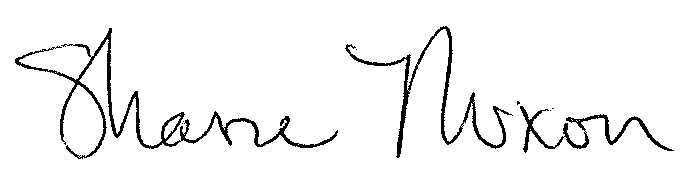 ______________________________________Shane Nixon, Cadillac/Gaylord District Supervisor TABLE OF CONTENTSAUTHORITY AND ENFORCEABILITY	3A.  GENERAL CONDITIONS	4Permit Enforceability	4General Provisions	4Equipment & Design	5Emission Limits	5Testing/Sampling	5Monitoring/Recordkeeping	6Certification & Reporting	6Permit Shield	7Revisions	8Reopenings	8Renewals	8Stratospheric Ozone Protection	9Risk Management Plan	9Emission Trading	9Permit to Install (PTI)	9B.  SOURCE-WIDE CONDITIONS	11C.  EMISSION UNIT SPECIAL CONDITIONS	13EMISSION UNIT SUMMARY TABLE	13EUW-HDLG	14EUBLR	16EUA-HDLG	21EUMACTJJJJJJ	23D.  FLEXIBLE GROUP SPECIAL CONDITIONS	27FLEXIBLE GROUP SUMMARY TABLE	27FGMACTZZZZ	28E.  NON-APPLICABLE REQUIREMENTS	31APPENDICES	32Appendix 1.  Acronyms and Abbreviations	32Appendix 2.  Schedule of Compliance	33Appendix 3.  Monitoring Requirements	33Appendix 4.  Recordkeeping	34Appendix 5.  Testing Procedures	34Appendix 6.  Permits to Install	34Appendix 7.  Emission Calculations	34Appendix 8.  Reporting	34Appendix 9:  Cross State Air Pollution Rule (CSAPR) Trading Program Title V Requirements	37AUTHORITY AND ENFORCEABILITYFor the purpose of this permit, the permittee is defined as any person who owns or operates an emission unit at a stationary source for which this permit has been issued.  The department is defined in Rule 104(d) as the Director of the Michigan Department of Environment, Great Lakes, and Energy (EGLE) or his or her designee.The permittee shall comply with all specific details in the permit terms and conditions and the cited underlying applicable requirements.  All terms and conditions in this ROP are both federally enforceable and state enforceable unless otherwise footnoted.  Certain terms and conditions are applicable to most stationary sources for which an ROP has been issued.  These general conditions are included in Part A of this ROP.  Other terms and conditions may apply to a specific emission unit, several emission units which are represented as a flexible group, or the entire stationary source which is represented as a Source-Wide group.  Special conditions are identified in Parts B, C, D and/or the appendices.In accordance with Rule 213(2)(a), all underlying applicable requirements are identified for each ROP term or condition.  All terms and conditions that are included in a PTI are streamlined, subsumed and/or is state-only enforceable will be noted as such.In accordance with Section 5507 of Act 451, the permittee has included in the ROP application a compliance certification, a schedule of compliance, and a compliance plan.  For applicable requirements with which the source is in compliance, the source will continue to comply with these requirements.  For applicable requirements with which the source is not in compliance, the source will comply with the detailed schedule of compliance requirements that are incorporated as an appendix in this ROP.  Furthermore, for any applicable requirements effective after the date of issuance of this ROP, the stationary source will meet the requirements on a timely basis, unless the underlying applicable requirement requires a more detailed schedule of compliance.Issuance of this permit does not obviate the necessity of obtaining such permits or approvals from other units of government as required by law.A.  GENERAL CONDITIONSPermit EnforceabilityAll conditions in this permit are both federally enforceable and state enforceable unless otherwise noted. (R 336.1213(5))Those conditions that are hereby incorporated in a state-only enforceable Source-Wide PTI pursuant to Rule 201(2)(d) are designated by footnote one.  (R 336.1213(5)(a), R 336.1214a(5))Those conditions that are hereby incorporated in a federally enforceable Source-Wide PTI pursuant to Rule 201(2)(c) are designated by footnote two.  (R 336.1213(5)(b), R 336.1214a(3))General ProvisionsThe permittee shall comply with all conditions of this ROP.  Any ROP noncompliance constitutes a violation of Act 451, and is grounds for enforcement action, for ROP revocation or revision, or for denial of the renewal of the ROP.  All terms and conditions of this ROP that are designated as federally enforceable are enforceable by the Administrator of the United States Environmental Protection Agency (USEPA) and by citizens under the provisions of the federal Clean Air Act (CAA).  Any terms and conditions based on applicable requirements which are designated as “state-only” are not enforceable by the USEPA or citizens pursuant to the CAA.  (R 336.1213(1)(a))It shall not be a defense for the permittee in an enforcement action that it would have been necessary to halt or reduce the permitted activity in order to maintain compliance with the conditions of this ROP.  (R 336.1213(1)(b))This ROP may be modified, revised, or revoked for cause.  The filing of a request by the permittee for a permit modification, revision, or termination, or a notification of planned changes or anticipated noncompliance does not stay any ROP term or condition.  This does not supersede or affect the ability of the permittee to make changes, at the permittee’s own risk, pursuant to Rule 215 and Rule 216.  (R 336.1213(1)(c))The permittee shall allow the department, or an authorized representative of the department, upon presentation of credentials and other documents as may be required by law and upon stating the authority for and purpose of the investigation, to perform any of the following activities:  (R 336.1213(1)(d))Enter, at reasonable times, a stationary source or other premises where emissions-related activity is conducted or where records must be kept under the conditions of the ROP.Have access to and copy, at reasonable times, any records that must be kept under the conditions of the ROP.Inspect, at reasonable times, any of the following:Any stationary source.Any emission unit.Any equipment, including monitoring and air pollution control equipment.Any work practices or operations regulated or required under the ROP.As authorized by Section 5526 of Act 451, sample or monitor at reasonable times substances or parameters for the purpose of assuring compliance with the ROP or applicable requirements.The permittee shall furnish to the department, within a reasonable time, any information the department may request, in writing, to determine whether cause exists for modifying, revising, or revoking the ROP or to determine compliance with this ROP.  Upon request, the permittee shall also furnish to the department copies of any records that are required to be kept as a term or condition of this ROP.  For information which is claimed by the permittee to be confidential, consistent with the requirements of the 1976 PA 442, MCL §15.231 et seq., and known as the Freedom of Information Act, the person may also be required to furnish the records directly to the USEPA together with a claim of confidentiality.  (R 336.1213(1)(e))A challenge by any person, the Administrator of the USEPA, or the department to a particular condition or a part of this ROP shall not set aside, delay, stay, or in any way affect the applicability or enforceability of any other condition or part of this ROP.  (R 336.1213(1)(f))The permittee shall pay fees consistent with the fee schedule and requirements pursuant to Section 5522 of Act 451.  (R 336.1213(1)(g))This ROP does not convey any property rights or any exclusive privilege.  (R 336.1213(1)(h))Equipment & DesignAny collected air contaminants shall be removed as necessary to maintain the equipment at the required operating efficiency.  The collection and disposal of air contaminants shall be performed in a manner so as to minimize the introduction of contaminants to the outer air.  Transport of collected air contaminants in Priority I and II areas requires the use of material handling methods specified in Rule 370(2).2  (R 336.1370)Any air cleaning device shall be installed, maintained, and operated in a satisfactory manner and in accordance with the Michigan Air Pollution Control rules and existing law.  (R 336.1910)Emission LimitsUnless otherwise specified in this ROP, the permittee shall comply with Rule 301, which states, in part, “Except as provided in Subrules 2, 3, and 4 of this rule, a person shall not cause or permit to be discharged into the outer air from a process or process equipment a visible emission of a density greater than the most stringent of the following:”2  (R 336.1301(1))A 6-minute average of 20% opacity, except for one 6-minute average per hour of not more than 27% opacity.A limit specified by an applicable federal new source performance standard.The grading of visible emissions shall be determined in accordance with Rule 303.The permittee shall not cause or permit the emission of an air contaminant or water vapor in quantities that cause, alone or in reaction with other air contaminants, either of the following:Injurious effects to human health or safety, animal life, plant life of significant economic value, or property.1  (R 336.1901(a))Unreasonable interference with the comfortable enjoyment of life and property.1  (R 336.1901(b)) Testing/SamplingThe department may require the owner or operator of any source of an air contaminant to conduct acceptable performance tests, at the owner’s or operator’s expense, in accordance with Rule 1001 and Rule 1003, under any of the conditions listed in Rule 1001(1).2  (R 336.2001)Any required performance testing shall be conducted in accordance with Rule 1001(2), Rule 1001(3) and Rule 1003.  (R 336.2001(2), R 336.2001(3), R 336.2003(1))Any required test results shall be submitted to the Air Quality Division (AQD) in the format prescribed by the applicable reference test method within 60 days following the last date of the test.  (R 336.2001(5))Monitoring/RecordkeepingRecords of any periodic emission or parametric monitoring required in this ROP shall include the following information specified in Rule 213(3)(b)(i), where appropriate.  (R 336.1213(3)(b))The date, location, time, and method of sampling or measurements.The dates the analyses of the samples were performed.The company or entity that performed the analyses of the samples.The analytical techniques or methods used.The results of the analyses.The related process operating conditions or parameters that existed at the time of sampling or measurement.All required monitoring data, support information and all reports, including reports of all instances of deviation from permit requirements, shall be kept and furnished to the department upon request for a period of not less than 5 years from the date of the monitoring sample, measurement, report or application.  Support information includes all calibration and maintenance records and all original strip-chart recordings, or other original data records, for continuous monitoring instrumentation and copies of all reports required by the ROP.  (R 336.1213(1)(e), R 336.1213(3)(b)(ii))Certification & ReportingExcept for the alternate certification schedule provided in Rule 213(3)(c)(iii)(B), any document required to be submitted to the department as a term or condition of this ROP shall contain an original certification by a Responsible Official which states that, based on information and belief formed after reasonable inquiry, the statements and information in the document are true, accurate, and complete.  (R 336.1213(3)(c))A Responsible Official shall certify to the appropriate AQD District Office and to the USEPA that the stationary source is and has been in compliance with all terms and conditions contained in the ROP except for deviations that have been or are being reported to the appropriate AQD District Office pursuant to Rule 213(3)(c).  This certification shall include all the information specified in Rule 213(4)(c)(i) through (v) and shall state that, based on information and belief formed after reasonable inquiry, the statements and information in the certification are true, accurate, and complete.  The USEPA address is:  USEPA, Air Compliance Data - Michigan, Air and Radiation Division, 77 West Jackson Boulevard, Chicago, Illinois 60604-3507.  (R 336.1213(4)(c))The certification of compliance shall be submitted annually for the term of this ROP as detailed in the special conditions, or more frequently if specified in an applicable requirement or in this ROP.  (R 336.1213(4)(c))The permittee shall promptly report any deviations from ROP requirements and certify the reports.  The prompt reporting of deviations from ROP requirements is defined in Rule 213(3)(c)(ii) as follows, unless otherwise described in this ROP.  (R 336.1213(3)(c))For deviations that exceed the emissions allowed under the ROP, prompt reporting means reporting consistent with the requirements of Rule 912 as detailed in Condition 25.  All reports submitted pursuant to this paragraph shall be promptly certified as specified in Rule 213(3)(c)(iii).For deviations which exceed the emissions allowed under the ROP and which are not reported pursuant to Rule 912 due to the duration of the deviation, prompt reporting means the reporting of all deviations in the semiannual reports required by Rule 213(3)(c)(i).  The report shall describe reasons for each deviation and the actions taken to minimize or correct each deviation.For deviations that do not exceed the emissions allowed under the ROP, prompt reporting means the reporting of all deviations in the semiannual reports required by Rule 213(3)(c)(i).  The report shall describe the reasons for each deviation and the actions taken to minimize or correct each deviation.For reports required pursuant to Rule 213(3)(c)(ii), prompt certification of the reports is described in Rule 213(3)(c)(iii) as either of the following:  (R 336.1213(3)(c))Submitting a certification by a Responsible Official with each report which states that, based on information and belief formed after reasonable inquiry, the statements and information in the report are true, accurate, and complete.Submitting, within 30 days following the end of a calendar month during which one or more prompt reports of deviations from the emissions allowed under the ROP were submitted to the department pursuant to Rule 213(3)(c)(ii), a certification by a Responsible Official which states that; “based on information and belief formed after reasonable inquiry, the statements and information contained in each of the reports submitted during the previous month were true, accurate, and complete.”  The certification shall include a listing of the reports that are being certified.  Any report submitted pursuant to Rule 213(3)(c)(ii) that will be certified on a monthly basis pursuant to this paragraph shall include a statement that certification of the report will be provided within 30 days following the end of the calendar month.Semiannually for the term of the ROP as detailed in the special conditions, or more frequently if specified, the permittee shall submit certified reports of any required monitoring to the appropriate AQD District Office.  All instances of deviations from ROP requirements during the reporting period shall be clearly identified in the reports.  (R 336.1213(3)(c)(i))On an annual basis, the permittee shall report the actual emissions, or the information necessary to determine the actual emissions, of each regulated air pollutant as defined in Rule 212(6) for each emission unit utilizing the emissions inventory forms provided by the department.  (R 336.1212(6))The permittee shall provide notice of an abnormal condition, start-up, shutdown, or malfunction that results in emissions of a hazardous or toxic air pollutant which continue for more than one hour in excess of any applicable standard or limitation, or emissions of any air contaminant continuing for more than two hours in excess of an applicable standard or limitation, as required in Rule 912, to the appropriate AQD District Office.  The notice shall be provided not later than two business days after the start-up, shutdown, or discovery of the abnormal conditions or malfunction.  Notice shall be by any reasonable means, including electronic, telephonic, or oral communication.  Written reports, if required under Rule 912, must be submitted to the appropriate AQD District Supervisor within 10 days after the start-up or shutdown occurred, within 10 days after the abnormal conditions or malfunction has been corrected, or within 30 days of discovery of the abnormal conditions or malfunction, whichever is first.  The written reports shall include all of the information required in Rule 912(5) and shall be certified by a Responsible Official in a manner consistent with the CAA.2  (R 336.1912)Permit ShieldCompliance with the conditions of the ROP shall be considered compliance with any applicable requirements as of the date of ROP issuance if either of the following provisions is satisfied.  (R 336.1213(6)(a)(i), R 336.1213(6)(a)(ii))The applicable requirements are included and are specifically identified in the ROP.The permit includes a determination or concise summary of the determination by the department that other specifically identified requirements are not applicable to the stationary source.Any requirements identified in Part E of this ROP have been identified as non-applicable to this ROP and are included in the permit shield.Nothing in this ROP shall alter or affect any of the following:The provisions of Section 303 of the CAA, emergency orders, including the authority of the USEPA under Section 303 of the CAA.  (R 336.1213(6)(b)(i))The liability of the owner or operator of this source for any violation of applicable requirements prior to or at the time of this ROP issuance.  (R 336.1213(6)(b)(ii))The applicable requirements of the acid rain program, consistent with Section 408(a) of the CAA.  (R 336.1213(6)(b)(iii))The ability of the USEPA to obtain information from a source pursuant to Section 114 of the CAA.  (R 336.1213(6)(b)(iv))The permit shield shall not apply to provisions incorporated into this ROP through procedures for any of the following:Operational flexibility changes made pursuant to Rule 215.  (R 336.1215(5))Administrative Amendments made pursuant to Rule 216(1)(a)(i)-(iv).  (R 336.1216(1)(b)(iii))Administrative Amendments made pursuant to Rule 216(1)(a)(v) until the amendment has been approved by the department.  (R 336.1216(1)(c)(iii))Minor Permit Modifications made pursuant to Rule 216(2).  (R 336.1216(2)(f))State-Only Modifications made pursuant to Rule 216(4) until the changes have been approved by the department.  (R 336.1216(4)(e))Expiration of this ROP results in the loss of the permit shield.  If a timely and administratively complete application for renewal is submitted not more than 18 months, but not less than 6 months, before the expiration date of the ROP, but the department fails to take final action before the end of the ROP term, the existing ROP does not expire until the renewal is issued or denied, and the permit shield shall extend beyond the original ROP term until the department takes final action.  (R 336.1217(1)(c), R 336.1217(1)(a))RevisionsFor changes to any process or process equipment covered by this ROP that do not require a revision of the ROP pursuant to Rule 216, the permittee must comply with Rule 215.  (R 336.1215, R 336.1216)A change in ownership or operational control of a stationary source covered by this ROP shall be made pursuant to Rule 216(1).  (R 336.1219(2))For revisions to this ROP, an administratively complete application shall be considered timely if it is received by the department in accordance with the time frames specified in Rule 216.  (R 336.1210(10))Pursuant to Rule 216(1)(b)(iii), Rule 216(2)(d) and Rule 216(4)(d), after a change has been made, and until the department takes final action, the permittee shall comply with both the applicable requirements governing the change and the ROP terms and conditions proposed in the application for the modification.  During this time period, the permittee may choose to not comply with the existing ROP terms and conditions that the application seeks to change.  However, if the permittee fails to comply with the ROP terms and conditions proposed in the application during this time period, the terms and conditions in the ROP are enforceable.  (R 336.1216(1)(c)(iii), R 336.1216(2)(d), R 336.1216(4)(d))ReopeningsA ROP shall be reopened by the department prior to the expiration date and revised by the department under any of the following circumstances:If additional requirements become applicable to this stationary source with three or more years remaining in the term of the ROP, but not if the effective date of the new applicable requirement is later than the ROP expiration date.  (R 336.1217(2)(a)(i))If additional requirements pursuant to Title IV of the CAA become applicable to this stationary source.  (R 336.1217(2)(a)(ii))If the department determines that the ROP contains a material mistake, information required by any applicable requirement was omitted, or inaccurate statements were made in establishing emission limits or the terms or conditions of the ROP.  (R 336.1217(2)(a)(iii))If the department determines that the ROP must be revised to ensure compliance with the applicable requirements.  (R 336.1217(2)(a)(iv))RenewalsFor renewal of this ROP, an administratively complete application shall be considered timely if it is received by the department not more than 18 months, but not less than 6 months, before the expiration date of the ROP.  (R 336.1210(9))Stratospheric Ozone ProtectionIf the permittee is subject to Title 40 of the Code of Federal Regulations (CFR), Part 82 and services, maintains, or repairs appliances except for motor vehicle air conditioners (MVAC), or disposes of appliances containing refrigerant, including MVAC and small appliances, or if the permittee is a refrigerant reclaimer, appliance owner or a manufacturer of appliances or recycling and recovery equipment, the permittee shall comply with all applicable standards for recycling and emissions reduction pursuant to 40 CFR Part 82, Subpart F.If the permittee is subject to 40 CFR Part 82 and performs a service on motor (fleet) vehicles when this service involves refrigerant in the MVAC, the permittee is subject to all the applicable requirements as specified in 40 CFR Part 82, Subpart B, Servicing of Motor Vehicle Air Conditioners.  The term “motor vehicle” as used in Subpart B does not include a vehicle in which final assembly of the vehicle has not been completed by the original equipment manufacturer.  The term MVAC as used in Subpart B does not include the air-tight sealed refrigeration system used for refrigerated cargo or an air conditioning system on passenger buses using Hydrochlorofluorocarbon-22 refrigerant.Risk Management PlanIf subject to Section 112(r) of the CAA and 40 CFR Part 68, the permittee shall register and submit to the USEPA the required data related to the risk management plan for reducing the probability of accidental releases of any regulated substances listed pursuant to Section 112(r)(3) of the CAA as amended in 40 CFR 68.130.  The list of substances, threshold quantities, and accident prevention regulations promulgated under 40 CFR Part 68, do not limit in any way the general duty provisions under Section 112(r)(1).If subject to Section 112(r) of the CAA and 40 CFR Part 68, the permittee shall comply with the requirements of 40 CFR Part 68, no later than the latest of the following dates as provided in 40 CFR 68.10(a):June 21, 1999,Three years after the date on which a regulated substance is first listed under 40 CFR 68.130, orThe date on which a regulated substance is first present above a threshold quantity in a process.If subject to Section 112(r) of the CAA and 40 CFR Part 68, the permittee shall submit any additional relevant information requested by any regulatory agency necessary to ensure compliance with the requirements of 40 CFR Part 68.If subject to Section 112(r) of the CAA and 40 CFR Part 68, the permittee shall annually certify compliance with all applicable requirements of Section 112(r) as detailed in Rule 213(4)(c)).  (40 CFR Part 68)Emission TradingEmission averaging and emission reduction credit trading are allowed pursuant to any applicable interstate or regional emission trading program that has been approved by the Administrator of the USEPA as a part of Michigan’s State Implementation Plan.  Such activities must comply with Rule 215 and Rule 216. (R 336.1213(12))Permit to Install (PTI)The process or process equipment included in this permit shall not be reconstructed, relocated, or modified unless a PTI authorizing such action is issued by the department, except to the extent such action is exempt from the PTI requirements by any applicable rule.2  (R 336.1201(1))The department may, after notice and opportunity for a hearing, revoke PTI terms or conditions if evidence indicates the process or process equipment is not performing in accordance with the terms and conditions of the PTI or is violating the department’s rules or the CAA.2  (R 336.1201(8), Section 5510 of Act 451)The terms and conditions of a PTI shall apply to any person or legal entity that now or hereafter owns or operates the process or process equipment at the location authorized by the PTI.  If a new owner or operator submits a written request to the department pursuant to Rule 219 and the department approves the request, this PTI will be amended to reflect the change of ownership or operational control.  The request must include all of the information required by Subrules (1)(a), (b) and (c) of Rule 219.  The written request shall be sent to the appropriate AQD District Supervisor, EGLE.2  (R 336.1219)If the installation, reconstruction, relocation, or modification of the equipment for which PTI terms and conditions have been approved has not commenced within 18 months of the original PTI issuance date, or has been interrupted for 18 months, the applicable terms and conditions from that PTI, as incorporated into the ROP, shall become void unless otherwise authorized by the department.  Furthermore, the person to whom that PTI was issued, or the designated authorized agent, shall notify the department via the Supervisor, Permit Section, EGLE, AQD, P. O. Box 30260, Lansing, Michigan 48909, if it is decided not to pursue the installation, reconstruction, relocation, or modification of the equipment allowed by the terms and conditions from that PTI.2  (R 336.1201(4))Footnotes:1This condition is state-only enforceable and was established pursuant to Rule 201(1)(b).2This condition is federally enforceable and was established pursuant to Rule 201(1)(a).B.  SOURCE-WIDE CONDITIONSPart B outlines the Source-Wide Terms and Conditions that apply to this stationary source.  The permittee is subject to these special conditions for the stationary source in addition to the general conditions in Part A and any other terms and conditions contained in this ROP.The permittee shall comply with all specific details in the special conditions and the underlying applicable requirements cited.  If a specific condition type does not apply to this source, NA (not applicable) has been used in the table.  If there are no Source-Wide Conditions, this section will be left blank.SOURCE-WIDE CONDITIONSDESCRIPTIONAll process equipment source-wide including equipment covered by other permits, grand-fathered equipment and exempt equipment.POLLUTION CONTROL EQUIPMENTNAI.  EMISSION LIMIT(S)NAII.  MATERIAL LIMIT(S)NAIII.  PROCESS/OPERATIONAL RESTRICTION(S)The permittee shall implement and maintain a program for continuous fugitive emissions control for all plant roadways, the plant yard, all material storage piles, and all material handling operations as approved by the District Supervisor. Any updates/changes to this plan shall be submitted to the District Supervisor, Air Quality Division, for approval.2 (R 336.1371, R 336.1301, Act 451 324.5524)IV.  DESIGN/EQUIPMENT PARAMETER(S)NAV.  TESTING/SAMPLINGNAVI.  MONITORING/RECORDKEEPINGRecords shall be maintained on file for a period of five years.  (R 336.1213(3)(b)(ii))The permittee shall keep records of street and parking lot washing, sweeping, or dust suppressant treatments. All records shall be kept and maintained on site and made available to the Air Quality Division staff upon request.2 (R 336.1371 R 336.1301, Act 451 324.5524)VII.  REPORTING1.	Prompt reporting of deviations pursuant to General Conditions 21 and 22 of Part A.  (R 336.1213(3)(c)(ii))2.	Semiannual reporting of monitoring and deviations pursuant to General Condition 23 of Part A.  The report shall be postmarked or received by the appropriate AQD District Office by March 15 for reporting period July 1 to December 31 and September 15 for reporting period January 1 to June 30.  (R 336.1213(3)(c)(i))3.	Annual certification of compliance pursuant to General Conditions 19 and 20 of Part A.  The report shall be postmarked or received by the appropriate AQD District Office by March 15 for the previous calendar year.  (R 336.1213(4)(c))See Appendix 8VIII.  STACK/VENT RESTRICTION(S)NAIX.  OTHER REQUIREMENT(S)NAFootnotes:1This condition is state-only enforceable and was established pursuant to Rule 201(1)(b).2This condition is federally enforceable and was established pursuant to Rule 201(1)(a).C.  EMISSION UNIT SPECIAL CONDITIONSPart C outlines terms and conditions that are specific to individual emission units listed in the Emission Unit Summary Table.  The permittee is subject to the special conditions for each emission unit in addition to the General Conditions in Part A and any other terms and conditions contained in this ROP.The permittee shall comply with all specific details in the special conditions and the underlying applicable requirements cited.  If a specific condition type does not apply, NA (not applicable) has been used in the table.  If there are no conditions specific to individual emission units, this section will be left blank.EMISSION UNIT SUMMARY TABLEThe descriptions provided below are for informational purposes and do not constitute enforceable conditions.EUW-HDLGEMISSION UNIT CONDITIONSDESCRIPTIONThe wood storage and handling emission unit consists of covered conveyors and other equipment which transport and feed wood to the boiler for combustion and subsequent electricity generation.Flexible Group ID:  NAPOLLUTION CONTROL EQUIPMENTNAI.  EMISSION LIMIT(S)II.  MATERIAL LIMIT(S)NAIII.  PROCESS/OPERATIONAL RESTRICTION(S)NAIV.  DESIGN/EQUIPMENT PARAMETER(S)NAV.  TESTING/SAMPLINGNAVI.  MONITORING/RECORDKEEPINGRecords shall be maintained on file for a period of five years.  (R 336.1213(3)(b)(ii))Personnel shall observe wood handling equipment for visible emissions at least once daily (EPA Reference Method 9 not required).  If there are any visible emissions coming from this equipment, personnel shall notify supervision and repairs or remedial action are to be taken within 24 hours.  Records of daily visible emission observations, repairs, and remedial action shall be made available to the Air Quality Division upon request.2  (R 336.1301(1)(c))VII.  REPORTING1.	Prompt reporting of deviations pursuant to General Conditions 21 and 22 of Part A.  (R 336.1213(3)(c)(ii))2.	Semiannual reporting of monitoring and deviations pursuant to General Condition 23 of Part A.  The report shall be postmarked or received by the appropriate AQD District Office by March 15 for reporting period July 1 to December 31 and September 15 for reporting period January 1 to June 30.  (R 336.1213(3)(c)(i))3.	Annual certification of compliance pursuant to General Conditions 19 and 20 of Part A.  The report shall be postmarked or received by the appropriate AQD District Office by March 15 for the previous calendar year.  (R 336.1213(4)(c))See Appendix 8VIII.  STACK/VENT RESTRICTION(S)NAIX.  OTHER REQUIREMENT(S)NAFootnotes:1 This condition is state only enforceable and was established pursuant to Rule 201(1)(b).2 This condition is federally enforceable and was established pursuant to Rule 201(1)(a).EUBLREMISSION UNIT CONDITIONSDESCRIPTIONThe boiler has a spreader-stoker design with a steam rating of 334,085 lb/hr at 1025 psig firing on wood fuel. The steam turbine/generator has a rated output of 39.6 Megawatts.  Natural gas is used as a startup fuel. Flexible Group ID:  NAPOLLUTION CONTROL EQUIPMENTSelective non-catalytic reduction (SNCR) system, a multiclone dust collector, and an electrostatic precipitator (ESP).I.  EMISSION LIMIT(S)In accordance with Rule 213(2) and Rule 213(6), compliance with this streamlined opacity limit shall be considered compliance with the opacity limit established by 40 CFR 52.21(j), R 336.2810, and R 336.1301(1)(c); and also with the opacity limit in 40 CFR 60.43b(f), an additional applicable requirement that has been subsumed within this condition.In accordance with Rule 213(2) and Rule 213(6), compliance with this streamlined particulate matter limit shall be considered compliance with the particulate matter limit established by 40 CFR 52.21(j), R 336.1331, and 
R 336.2810; and also with the particulate matter limit in 40 CFR 60.43b(c), an additional applicable requirement that has been subsumed within this condition.Startup is defined as the period of time from initiation of combustion firing until EUBLR reaches steady state operation as measured by achieving a one-hour average of at least 75% of the design fuel flow rate from solid fuel.  Shutdown is defined as that period of time from the initial lowering of the boiler output until the point at which the combustion process has stopped.II.  MATERIAL LIMIT(S)The permittee shall not use chemically treated wood waste as fuel in EUBOILER.2  (R 336.1225, R 336.1702(c))III.  PROCESS/OPERATIONAL RESTRICTION(S)The permittee shall not operate the boiler unless the multiclone collector, the ESP and selective non-catalytic reduction equipment are installed and operating in a satisfactory manner.2  (R 336.1910)The permittee shall not operate the boiler unless a MAP for the boiler, SNCR system, mechanical multiclone separator, and ESP has been submitted to and approved, in writing, by the District Supervisor, Air Quality Division.  The plan should include the abatement measures and reporting procedures to be undertaken in the event of malfunction of the boiler, SNCR system, multiclone separator and ESP.  The permittee shall not operate the boiler unless the approved MAP has been implemented and is maintained.2  (R 336.1911)Any changes to the provisions and procedures of the MAP shall be submitted any updates/changes the District Supervisor, Air Quality Division, for approval.2 (R 336.1911)IV.  DESIGN/EQUIPMENT PARAMETER(S)NAV.  TESTING/SAMPLINGRecords shall be maintained on file for a period of five years.  (R 336.1213(3)(b)(ii))The permittee shall verify PM, Benzo-a-pyrene, and VOC emission rates from EUBLR by testing at owner's expense, in accordance with the Department requirements.  Testing shall be performed using an approved EPA Method listed in:An alternate method, or a modification to the approved EPA Method, may be specified in an AQD-approved Test Protocol.  No less than 30 days prior to testing, the permittee shall submit a complete test plan to the AQD Technical Programs Unit and District Office.  The AQD must approve the final plan prior to testing, including any modifications to the method in the test protocol that are proposed after initial submittal.  The permittee must submit a complete report of the test results to the AQD Technical Programs Unit and District Office within 60 days following the last date of the test.  (R 336.1213(3), R 336.2001, R 336.2003, R 336.2004)The permittee shall verify the PM, Benzo-a-pyrene, and VOC emission rates from EUBLR, at a minimum, every five years from the date of the last test. The hourly emission rate shall be determined by the average of three test runs per the method requirements.  (R 336.1213(3), R 336.2001, R 336.2003, R 336.2004)The permittee shall notify the AQD Technical Programs Unit Supervisor and the District Supervisor not less than 30 days of the time and place before performance tests are conducted.  (R 336.1213(3))See Appendix 5VI.  MONITORING/RECORDKEEPINGRecords shall be maintained on file for a period of five years.  (R 336.1213(3)(b)(ii))The permittee shall install, calibrate, maintain and operate in a satisfactory manner a device to monitor and record the opacity from EUBLR on a continuous basis.  The opacity monitor shall be operated in accordance with procedures outlined in Appendix 3.2  (R 336.2810, 40 CFR 60.48b(a) & (e)(1), 40 CFR 52.21(j))The permittee shall install, calibrate, maintain and operate in a satisfactory manner a device to monitor and record the NOx, CO and oxygen from EUBLR on a continuous basis.  The monitors shall be operated in accordance with procedures outlined in Appendix 3.2  (R 336.2810, 40 CFR 52.21(j))The permittee shall keep, in a satisfactory manner, records of the opacity for EUBLR and shall make it available to the Department upon request.2  (R 336.2810, 40 CFR 60.49b(f), R 336.1213(3))The permittee shall calculate emission factors for PM, Benzo-a-pyrene, and VOCs, using the most recent stack testing data and the calculations in Appendix 7.  These emission factors shall be applied to determine compliance with the emission limits in EUBLR.2  (R 336.1224, R 336.1225, R 336.1331, R 336.1702(a), 40 CFR 52.21(j)The permittee shall keep, in a satisfactory manner, 24-hour rolling time period NOx and CO emission records for EUBLR and shall make them available to the Department upon request.2  (R 336.2810, 40 CFR 52.21(j))The permittee shall keep, in a satisfactory manner, records of the occurrence and duration of each start-up, shutdown, or malfunction of EUBLR, any malfunction of the air pollution control equipment, and any periods during which a continuous monitoring system or monitoring device is inoperative.2  (R 336.2810, 40 CFR 60.7, 40 CFR 52.21(j))The permittee shall monitor, in a satisfactory manner, the amount of natural gas combusted in EUBLR on a continuous basis.2  (R 336.2810, 40 CFR 52.21(j))The permittee shall keep, in a satisfactory manner, records of the amount of wood and amount of natural gas combusted during each day and calculate the annual capacity factor individually for each fuel.  The annual capacity factor is determined on a 12-month rolling average basis, with a new annual capacity factor calculated at the end of each calendar month.  The permittee shall provide all records to the AQD upon request.  
(R 336.1205(1) (a)(II)(D), R 336.2810, 40 CFR 60.49b(d), 40 CFR 52.21(j))The permittee shall utilize COMS-recorded opacity as an indicator of the proper operation of the ESP.  The indicator range of opacity defining proper function of the ESP is 0-10% opacity. (40 CFR 64.6(c)(1)(i, and ii))The permittee shall continuously record opacity.  6-minute average values shall be based on 36 equally spaced instantaneous opacity measurements per 6-minute period.  The COMS shall be calibrated in accordance with 
40 CFR Part 60, Subpart A.  (40 CFR 64.6(c)(1)(iii))The opacity monitor shall continuously measure opacity.  The averaging period is 6-minutes and the monitor shall be calibrated at least once daily.  (40 CFR 64.6(c)(1)(iii))The permittee shall use the COMS to assure compliance with the PM limit.  An excursion for PM shall be 2 consecutive 1-hour block average opacity values greater than 7%.  This condition does not affect compliance with R 336.1301.  (40 CFR 64.6(c)(2))Except for, as applicable, monitoring malfunctions, associated repairs, and required quality assurance or control activities (including, as applicable, calibration checks and required zero and span adjustments), the owner or operator shall conduct all monitoring in continuous operation (or shall collect data at all required intervals) at all times that the pollutant-specific emissions unit is operating.  Data recorded during monitoring malfunctions, associated repairs, and required quality assurance or control activities shall not be used for 40 CFR Part 64 compliance, including data averages and calculations or fulfilling a minimum data availability requirement, if applicable.  The owner or operator shall use all the data collected during all other periods in assessing the operation of the control device and associated control system.  A monitoring malfunction is any sudden, in frequent, not reasonably preventable failure of the monitoring to provide valid data.  Monitoring failures that are caused in part by poor maintenance or careless operation are not malfunctions.  (40 CFR 64.6(c)(3), 40 CFR 64.7(c))Upon detecting an excursion or exceedance, the owner or operator shall restore operation of the pollutant-specific emissions unit (including the control device and associated capture system) to its normal or usual manner of operation as expeditiously as practicable in accordance with good air pollution practices for minimizing emissions.  The response shall include minimizing the period of any startup, shutdown or malfunction and taking any necessary corrective actions to restore normal operation and prevent the likely recurrence of the cause of an excursion or exceedance (other than those caused by excused startup or shutdown conditions).  In response to an excursion of more than 7% opacity based on 2 consecutive 1-hour block averages, the permittee shall refer to the monitoring requirements in Appendix 3.  (40 CFR 64.7(d))The permittee shall properly maintain the monitoring system including keeping necessary parts for routine repair of the monitoring equipment.  (40 CFR 64.7(b))See Appendix 3 and/or 7VII.  REPORTINGPrompt reporting of deviations pursuant to General Conditions 21 and 22 of Part A.  (R 336.1213(3)(c)(ii))Semiannual reporting of monitoring and deviations pursuant to General Condition 23 of Part A.  The report shall be postmarked or received by the appropriate AQD District Office by March 15 for reporting period July 1 to December 31 and September 15 for reporting period January 1 to June 30.  (R 336.1213(3)(c)(i))Annual certification of compliance pursuant to General Conditions 19 and 20 of Part A.  The report shall be postmarked or received by the appropriate AQD District Office by March 15 for the previous calendar year.  (R 336.1213(4)(c))Each CAM semiannual report of monitoring and deviations shall include summary information on the number, duration and cause of excursions and/or exceedances and the corrective actions taken.  If there were no excursions and/or exceedances in the reporting period, then this report shall include a statement that there were no excursions and/or exceedances.  (40 CFR 64.9(a)(2)(i))Each CAM semiannual report of monitoring and deviations shall include summary information on monitor downtime.  If there were no periods of monitor downtime in the reporting period, then this report shall include a statement that there were no periods of monitor downtime.  (40 CFR 64.9(a)(2)(ii))The permittee shall submit any performance test reports, including RATA reports, to the AQD Technical Programs Unit and District Office, in a format approved by the AQD.  (R 336.1213(3)(c), R 336.2001(5))See Appendix 8VIII.  STACK/VENT RESTRICTION(S)The exhaust gases from the stacks listed in the table below shall be discharged unobstructed vertically upwards to the ambient air unless otherwise noted:IX.  OTHER REQUIREMENT(S)Any changes to the provisions and procedures of the MAP shall be submitted any updates/changes the District Supervisor, Air Quality Division, for approval.  (R 336.1213(3))If the permittee identifies a failure to achieve compliance with an emission limitation or standard for which the approved monitoring did not provide an indication of an excursion or exceedance while providing valid data, or the results of compliance or performance testing document a need to modify the existing indicator ranges or designated conditions, the permittee shall promptly notify the AQD and if necessary, submit a proposed modification of the ROP and CAM Plan to address the necessary monitoring changes.  Such a modification may include but is not limited to, reestablishing indicator ranges or designated conditions, modifying the frequency of conducting monitoring and collecting data, or the monitoring of additional parameters.  (40 CFR 64.7(e))The permittee shall comply with all applicable requirements of 40 CFR Part 64.  (40 CFR Part 64)The permittee shall comply with the provisions of the Cross-State Air Pollution Rule NOX Annual Trading Program, as specified in 40 CFR Part 97, Subpart AAAAA, and identified in Appendix 9.  (40 CFR Part 97, Subpart AAAAA)The permittee shall comply with the provisions of the Cross-State Air Pollution Rule NOX Ozone Season Group 2 Trading program, as specified in 40 CFR Part 97, Subpart EEEEE, and identified in Appendix 9.  (40 CFR 
Part 97, Subpart EEEEE)The permittee shall comply with the provisions of the Cross-State Air Pollution Rule SO2 Group 1 Trading Program, as specified in 40 CFR Part 97, Subpart CCCCC, and identified in Appendix 9.  (40 CFR Part 97, Subpart CCCCC)Footnotes:1 This condition is state only enforceable and was established pursuant to Rule 201(1)(b).2 This condition is federally enforceable and was established pursuant to Rule 201(1)(a).EUA-HDLGEMISSION UNIT CONDITIONSDESCRIPTIONThe ash storage and handling emission unit consists of screw feeders and other equipment which collect and dispose of the ash generated in the electricity generation process.Flexible Group ID: NAPOLLUTION CONTROL EQUIPMENTAsh Wetting SystemI.  EMISSION LIMIT(S)II.  MATERIAL LIMIT(S)NAIII.  PROCESS/OPERATIONAL RESTRICTION(S)The permittee shall not operate the ash handling system unless the wetting system is operating properly.2  (R 336.1910)IV.  DESIGN/EQUIPMENT PARAMETER(S)NAV.  TESTING/SAMPLINGNAVI.  MONITORING/RECORDKEEPINGRecords shall be maintained on file for a period of five years.  (R 336.1213(3)(b)(ii))Personnel shall observe ash handling equipment for visible emissions at least once daily (EPA Reference Method 9 not required).  If there are any visible emissions coming from this equipment, personnel shall notify supervision and repairs, or remedial action are to be taken within 24 hours.  Records of daily visible emission observations, repairs, and remedial action shall be made available to the Air Quality Division upon request.2  (R 336.1301(1)(c))VII.  REPORTING1.	Prompt reporting of deviations pursuant to General Conditions 21 and 22 of Part A.  (R 336.1213(3)(c)(ii))2.	Semiannual reporting of monitoring and deviations pursuant to General Condition 23 of Part A.  The report shall be postmarked or received by the appropriate AQD District Office by March 15 for reporting period July 1 to December 31 and September 15 for reporting period January 1 to June 30.  (R 336.1213(3)(c)(i))3.	Annual certification of compliance pursuant to General Conditions 19 and 20 of Part A.  The report shall be postmarked or received by the appropriate AQD District Office by March 15 for the previous calendar year.  (R 336.1213(4)(c))See Appendix 8VIII.  STACK/VENT RESTRICTION(S)NAIX.  OTHER REQUIREMENT(S)NAFootnotes:1 This condition is state only enforceable and was established pursuant to Rule 201(1)(b).2 This condition is federally enforceable and was established pursuant to Rule 201(1)(a).EUMACTJJJJJJEMISSION UNIT CONDITIONSDESCRIPTIONConditions for any existing large (≥10 MMBTU/hr) biomass-fired industrial, commercial or institutional boiler as defined in 40 CFR 63.11237 (excluding seasonal and limited-use boilers and boilers equipped with oxygen trim systems) that is located at, or is part of, an area source of hazardous air pollutants (HAP), as defined in 40 CFR 63.2, except as specified in 40 CFR 63.11195.Flexible Group ID: NAPOLLUTION CONTROL EQUIPMENTNAI.  EMISSION LIMIT(S)NAII.  MATERIAL LIMIT(S)NAIII.  PROCESS/OPERATIONAL RESTRICTION(S)1.	The permittee must comply with each work practice standard, emission reduction measure, and management practice specified in Table 2 to 40 CFR Part 63, Subpart JJJJJJ that applies to the permittee’s boiler.  An energy assessment completed on or after January 1, 2008 that meets or is amended to meet the energy assessment requirements in Table 2 of 40 CFR Part 63, Subpart JJJJJJ satisfies the energy assessment requirement.  A facility that operates under an energy management program established through energy management systems compatible with ISO 50001, that includes the affected units, also satisfies the energy assessment requirement. (40 CFR 63.11201(b))2.	The permittee must conduct a performance tune-up according to 40 CFR 63.11223(b), stated in SC III.4, and the permittee must submit a signed statement in the Notification of Compliance Status report that indicates that the permittee conducted a tune-up of the boiler.  (40 CFR 63.11214(b))3.	For affected sources subject to the work practice standard or the management practices of a tune-up, the permittee must conduct a performance tune-up according to paragraph (b) of 40 CFR 63.11223, stated in 
SC III.4, and keep records as required in 40 CFR 63.11225(c), stated in SC VI.1, to demonstrate continuous compliance. The permittee must conduct the tune-up while burning the type of fuel (or fuels in the case of boilers that routinely burn two types of fuels at the same time) that provided the majority of the heat input to the boiler over the 12 months prior to the tune-up.  (40 CFR 63.11223(a))4.	The permittee must conduct a tune-up of the boiler biennially to demonstrate continuous compliance as specified in paragraphs (b)(1) through (7) of 40 CFR 63.11223, as listed below.  Each biennial tune-up must be conducted no more than 25 months after the previous tune-up.  (40 CFR 63.11223(b))a.	As applicable, inspect the burner, and clean or replace any components of the burner as necessary (the permittee may delay the burner inspection until the next scheduled unit shutdown, not to exceed 36 months from the previous inspection).  Units that produce electricity for sale may delay the burner inspection until the first outage, not to exceed 36 months from the previous inspection.  (40 CFR 63.11223(b)(1))b.	Inspect the flame pattern, as applicable, and adjust the burner as necessary to optimize the flame pattern.  The adjustment should be consistent with the manufacturer's specifications, if available.  (40 CFR 63.11223(b)(2))c.	Inspect the system controlling the air-to-fuel ratio, as applicable, and ensure that it is correctly calibrated and functioning properly (the permittee may delay the inspection until the next scheduled unit shutdown, not to exceed 36 months from the previous inspection). Units that produce electricity for sale may delay the inspection until the first outage, not to exceed 36 months from the previous inspection.  (40 CFR 63.11223(b)(3))d.	Optimize total emissions of CO.  This optimization should be consistent with the manufacturer's specifications, if available, and with any nitrogen oxide requirement to which the unit is subject.  (40 CFR 63.11223(b)(4))e.	Measure the concentrations in the effluent stream of CO in ppm, by volume, and oxygen in volume percent, before and after the adjustments are made (measurements may be either on a dry or wet basis, as long as it is the same basis before and after the adjustments are made).  Measurements may be taken using a portable CO analyzer.  (40 CFR 63.11223(b)(5))f.	Maintain on-site and submit, if requested by the Administrator, a report containing the information in paragraphs (b)(6)(i) through (iii) of 40 CFR 63.11223, as listed below.  (40 CFR 63.11223(b)(6))i.	The concentrations of CO in the effluent stream in ppm, by volume, and oxygen in volume percent, measured at high fire or typical operating load, before and after the tune-up of the boiler. (40 CFR 63.11223(b)(6)(i))ii.	A description of any corrective actions taken as a part of the tune-up of the boiler. (40 CFR 63.11223(b)(6)(ii))iii.	The type and amount of fuel used over the 12 months prior to the tune-up of the boiler, but only if the unit was physically and legally capable of using more than one type of fuel during that period. Units sharing a fuel meter may estimate the fuel use by each unit. (40 CFR 63.11223(b)(6)(iii))g.	If the unit is not operating on the required date for a tune-up, the tune-up must be conducted within 30 days of startup. (40 CFR 63.11223(b)(7))IV.  DESIGN/EQUIPMENT PARAMETER(S)NAV.  TESTING/SAMPLINGRecords shall be maintained on file for a period of five years.  (R 336.1213(3)(b)(ii))NAVI.  MONITORING/RECORDKEEPINGRecords shall be maintained on file for a period of five years.  (R 336.1213(3)(b)(ii))1.	The permittee must maintain the records specified in paragraphs (c)(1) through (7) of 40 CFR 63.11225, as listed below.  (40 CFR 63.11225(c))a.	As required in Section 40 CFR 63.10(b)(2)(xiv), the permittee must keep a copy of each notification and report that the permittee submitted to comply with 40 CFR Part 63, Subpart JJJJJJ and all documentation supporting any Initial Notification or Notification of Compliance Status that the permittee submitted.  (40 CFR 63.11225(c)(1))b.	The permittee must keep records to document conformance with the work practices, emission reduction measures, and management practices required by 40 CFR 63.11214 and 63.11223 as specified in paragraphs (c)(2)(i) through (vi) of 40 CFR 63.11225, as listed below.  (40 CFR 63.11225(c)(2))i.	Records must identify each boiler, the date of tune-up, the procedures followed for tune-up, and the manufacturer's specifications to which the boiler was tuned.  (40 CFR 63.11225(c)(2)(i))ii.	For operating units that combust non-hazardous secondary materials that have been determined not to be solid waste pursuant to 40 CFR 241.3(b)(1), the permittee must keep a record which documents how the secondary material meets each of the legitimacy criteria under 40 CFR  241.3(d)(1). If the permittee combusts a fuel that has been processed from a discarded non-hazardous secondary material pursuant to 40 CFR 241.3(b)(4), the permittee must keep records as to how the operations that produced the fuel satisfies the definition of processing in 40 CFR 241.2 and each of the legitimacy criteria in 40 CFR 241.3(d)(1). If the fuel received a non-waste determination pursuant to the petition process submitted under 40 CFR 241.3(c), the permittee must keep a record that documents how the fuel satisfies the requirements of the petition process. For operating units that combust non-hazardous secondary materials as fuel per 40 CFR 241.4, the permittee must keep records documenting that the material is a listed non-waste under 40 CFR 241.4(a).  (40 CFR 63.11225(c)(2)(ii))iii.	For each boiler required to conduct an energy assessment, the permittee must keep a copy of the energy assessment report.  (40 CFR 63.11225(c)(2)(iii))c.	Records of the occurrence and duration of each malfunction of the boiler.  (40 CFR 63.11225(c)(4))d.	Records of actions taken during periods of malfunction to minimize emissions in accordance with the general duty to minimize emissions in 40 CFR 63.11205(a), including corrective actions to restore the malfunctioning boiler to its normal or usual manner of operation.  (40 CFR 63.11225(c)(5))2.	The permittee’s records must be in a form suitable and readily available for expeditious review. The permittee must keep each record for 5 years following the date of each recorded action. The permittee must keep each record on-site or be accessible from a central location by computer or other means that instantly provide access at the site for at least 2 years after the date of each recorded action. The permittee may keep the records off site for the remaining 3 years.  (40 CFR 63.11225(d))VII.  REPORTINGPrompt reporting of deviations pursuant to General Conditions 21 and 22 of Part A.  (R 336.1213(3)(c)(ii))Semiannual reporting of monitoring and deviations pursuant to General Condition 23 of Part A.  The report shall be postmarked or received by the appropriate AQD District Office by March 15 for reporting period July 1 to December 31 and September 15 for reporting period January 1 to June 30.  (R 336.1213(3)(c)(i))Annual certification of compliance pursuant to General Conditions 19 and 20 of Part A.  The report shall be postmarked or received by the appropriate AQD District Office by March 15 for the previous calendar year.  (R 336.1213(4)(c))The permittee must submit a signed certification in the Notification of Compliance Status report that an energy assessment of the boiler and its energy use systems was completed according to Table 2 in 40 CFR Part 63, Subpart JJJJJJ and is an accurate depiction of the permittee’s facility.  (40 CFR 63.11214(c))The permittee must prepare, by March 1 of each year, and submit to the delegated authority upon request, an annual compliance certification report for the previous calendar year containing the information specified in paragraphs (b)(1) through (4) of 40 CFR 63.11225.  For boilers that are subject only to a requirement to conduct a biennial tune-up according to 40 CFR 63.11223(a) and not subject to emission limits or operating limits, the permittee may prepare only a biennial compliance report as specified in paragraphs (b)(1) and (2) of 40 CFR 63.11225, as listed below.  (40 CFR 63.11225(b))a.	Company name and address.  (40 CFR 63.11225(b)(1))b.	Statement by a responsible official, with the official's name, title, phone number, email address, and signature, certifying the truth, accuracy and completeness of the notification and a statement of whether the source has complied with all the relevant standards and other requirements of 40 CFR Part 63, 
Subpart JJJJJJ. The permittee’s notification must include the following certification(s) of compliance, as applicable, and signed by a responsible official:  (40 CFR 63.11225(b)(2))i.	“This facility complies with the requirements in 40 CFR 63.11223 to conduct a biennial or 5-year 
tune-up, as applicable, of each boiler.”  (40 CFR 63.11225(b)(2)(i))ii.	For units that do not qualify for a statutory exemption as provided in Section 129(g)(1) of the Clean Air Act: “No secondary materials that are solid waste were combusted in any affected unit.”  (40 CFR 63.11225(b)(2)(ii))If the permittee intends to commence or recommence combustion of solid waste, the permittee must provide 30 days prior notice of the date upon which the permittee will commence or recommence combustion of solid waste.  The notification must identify: (40 CFR 63.11225(f))a.	The name of the owner or operator of the affected source, the location of the source, the boiler(s) that will commence burning solid waste, and the date of the notice.  (40 CFR 63.11225(f)(1))b.	The currently applicable subcategory under 40 CFR Part 63, Subpart JJJJJJ.  (40 CFR 63.11225(f)(2))c.	The date on which the permittee became subject to the currently applicable emission limits.  (40 CFR 63.11225(f)(3))d.	The date upon which the permittee will commence combusting solid waste.  (40 CFR 63.11225(f)(4))If the permittee has switched fuels or made a physical change to the boiler and the fuel switch or change resulted in the applicability of a different subcategory within 40 CFR Part 63, Subpart JJJJJJ, in the boiler becoming subject to 40 CFR Part 63, Subpart JJJJJJ, or in the boiler switching out of 40 CFR Part 63, Subpart JJJJJJ due to a change to 100 percent natural gas, or the permittee has taken a permit limit that resulted in the permittee being subject to 40 CFR Part 63, Subpart JJJJJJ, the permittee must provide notice of the date upon which the permittee switched fuels, made the physical change, or took a permit limit within 30 days of the change. The notification must identify:  (40 CFR 63.11225(g))a.	The name of the owner or operator of the affected source, the location of the source, the boiler(s) that have switched fuels, were physically changed, or took a permit limit, and the date of the notice.  (40 CFR 63.11225(g)(1))b.	The date upon which the fuel switch, physical change, or permit limit occurred.  (40 CFR 63.11225(g)(2))See Appendix 8VIII.  STACK/VENT RESTRICTION(S)NAIX.  OTHER REQUIREMENT(S)If the permittee owns or operates an existing affected boiler, the permittee must achieve compliance with the applicable provisions in 40 CFR Part 63, Subpart JJJJJJ as specified in paragraphs (a)(1) and (3) of 40 CFR 63.11196, as listed below.  (40 CFR 63.11196(a))a.	If the existing affected boiler is subject to a work practice or management practice standard of a tune-up, the permittee must achieve compliance with the work practice or management practice standard no later than March 21, 2014.  (40 CFR 63.11196(a)(1))b.	If the existing affected boiler is subject to the energy assessment requirement, the permittee must achieve compliance with the energy assessment requirement no later than March 21, 2014.  (40 CFR 63.11196(a)(3))At all times the permittee must operate and maintain any affected source, including associated air pollution control equipment and monitoring equipment, in a manner consistent with safety and good air pollution control practices for minimizing emissions.  The general duty to minimize emissions does not require the permittee to make any further efforts to reduce emissions if levels required by this standard have been achieved.  Determination of whether such operation and maintenance procedures are being used will be based on information available to the Administrator that may include, but is not limited to, monitoring results, review of operation and maintenance procedures, review of operation and maintenance records, and inspection of the source.  (40 CFR 63.11205(a))Table 8 to 40 CFR Part 63, Subpart JJJJJJ shows which parts of the General Provisions in 40 CFR 63.1 through 63.15 apply to the permittee.  (40 CFR 63.11235)D.  FLEXIBLE GROUP SPECIAL CONDITIONSPart D outlines the terms and conditions that apply to more than one emission unit.  The permittee is subject to the special conditions for each flexible group in addition to the General Conditions in Part A and any other terms and conditions contained in this ROP.The permittee shall comply with all specific details in the special conditions and the underlying applicable requirements cited.  If a specific condition type does not apply, NA (not applicable) has been used in the table.  If there are no special conditions that apply to more than one emission unit, this section will be left blank.FLEXIBLE GROUP SUMMARY TABLEThe descriptions provided below are for informational purposes and do not constitute enforceable conditions.FGMACTZZZZFLEXIBLE GROUP CONDITIONSDESCRIPTIONStationary reciprocating internal combustion engines (RICE) located at area source of HAP emissions.  One diesel fired emergency backup fire pump, EUFIREMPUMP, rated at 130 hp (97 kw), and One diesel fired emergency generator, EUEMERGEN, rated at 469 HP (350 kw)Emission Units: EUFIREPUMP, EUEMERGENPOLLUTION CONTROL EQUIPMENTNAI.  EMISSION LIMIT(S)NAII.  MATERIAL LIMIT(S)NAIII.  PROCESS/OPERATIONAL RESTRICTION(S) The permittee may operate FGMACTZZZZ as necessary during emergencies with no time limit.  (40 CFR 63.6640(f)(1))The permittee may operate FGMACTZZZZ for the purpose of maintenance checks and readiness testing, provided that the tests are recommended by Federal, State, or local government, the engine manufacturer or vendor, the regional transmission organization or equivalent balancing authority and transmission operator, or the insurance company associated with the engines.  Maintenance checks and readiness testing is limited to 
100 hours per calendar year.  The permittee may petition the Administrator for approval of additional hours to be used for maintenance checks and readiness testing, but a petition is not required if the owner or operator maintains records indicating that Federal, State, or local standards require maintenance and testing of emergency RICE beyond 100 hours per calendar year.  (40 CFR 63.6640(f)(2)(i))The permittee may operate FGMACTZZZZ for up to 50 hours per engine per calendar year in non-emergency situations.  The 50 hours are counted as part of the 100 hours of operation allowed under SC III.2.  The 50 hours cannot be used for peak shaving, or non-emergency demand response or to generate income for a facility to supply power to an electric grid or otherwise supply power as part of a financial arrangement with another entity.  (40 CFR 63.6640(f)(3))The permittee must operate and maintain FGMACTZZZZ according to the manufacturer's emission-related written instructions or develop a maintenance plan which must provide to the extent practicable for the maintenance and operation of the engine in a manner consistent with good air pollution control practice for minimizing emissions.  (40 CFR 63.6625(e))The permittee must comply with the following operational requirements:Change oil and filter every 500 hours of operation or annually, whichever comes first, except as allowed in SC III.6;Inspect all hoses and belts every 500 hours of operation or annually, whichever comes first, and replace as necessary.If FGMACTZZZZ is being operated during an emergency and it is not possible to shut down an engine to perform the work practice standards on the schedule required, the work practice standard can be delayed until the emergency is over.  The work practice should be performed as soon as practicable after the emergency has ended.  The permittee must report any failure to perform the work practice on the schedule required.  (40 CFR 63.6602, 40 CFR Part 63, Subpart ZZZZ, Table 2c, Item 6)The permittee has the option of utilizing an oil analysis program in order to extend the specified oil change requirement in SC III.5.  The oil analysis must be performed at the same frequency specified for changing the oil in SC III.5.  The oil analysis shall test for the following limits:Total Acid Number has increased by more than 3.0 mg of potassium hydroxide (KOH) per gram from Total Acid Number of the oil when new;Viscosity of the oil has changed by more than 20% from the viscosity of the oil when new; orPercent water content (by volume) is greater than 0.5%.If any of the limits are exceeded, the permittee must change the oil within 2 business days of receiving the results of the analysis.  If the engine is not in operation when the results of the analysis are received, the permittee must change the oil within 2 business days or before commencing operation, whichever is later.  The analysis program must be part of the maintenance plan for FGMACTZZZZ.  (40 CFR 63.6625(j))The permittee shall minimize each engine’s time spent at idle during startup and minimize the engine’s startup time to a period needed for appropriate and safe loading of the engine, not to exceed 30 minutes.  (40 CFR 63.6625(h))The permittee must be in compliance with the emission limitations and operating limitations in this subpart that apply to FGMACTZZZZ at all times.  (40 CFR 63.6605(a))The permittee at all times must operate and maintain FGMACTZZZZ in a manner consistent with safety and good air pollution control practices for minimizing emissions.  The general duty to minimize emissions does not require you to make any further efforts to reduce emissions if levels required by this standard have been achieved.  Determination of whether such operation and maintenance procedures are being used will be based on information available to the Administrator which may include, but is not limited to, monitoring results, review of operation and maintenance procedures, review of operation and maintenance records, and inspection of FGMACTZZZZ.  (40 CFR 63.6605(b))IV.  DESIGN/EQUIPMENT PARAMETER(S)The permittee shall equip each engine in FGMACTZZZZ with a non-resettable hour meter.  (R 336.1213(3),
40 CFR 63.6625(f))V.  TESTING/SAMPLINGNAVI.  MONITORING/RECORDKEEPINGRecords shall be maintained on file for a period of five years.  (R 336.1213(3)(b)(ii))The permittee shall keep the following records: (40 CFR 63.6655)Records of the occurrence and duration of each malfunction of the engines of FGMACTZZZZ.Records of actions taken during periods of malfunction to minimize emissions in accordance with 40 CFR 63.6605(b), including corrective actions to restore malfunctioning equipment to its normal or usual manner of operation.Records to demonstrate continuous compliance with operating limitations in SC III.5.Keep records of the maintenance conducted on FGMACTZZZZ in order to demonstrate that FGMACTZZZZ is operated and maintained according to the maintenance plan.Records of hours of operation recorded through the non-resettable hour meter.  The permittee shall document how many hours were spent during emergency operation; including what classified the operation as emergency and how many hours were spent during non-emergency operation.The permittee must keep records of the parameters that are analyzed as part of the oil analysis program in 
SC III.6 (if applicable), the results of the analysis (if applicable), and the oil changes for the engine.  (40 CFR 63.6625(j))VII.  REPORTING1.	Prompt reporting of deviations pursuant to General Conditions 21 and 22 of Part A.  (R 336.1213(3)(c)(ii))2.	Semiannual reporting of monitoring and deviations pursuant to General Condition 23 of Part A.  The report shall be postmarked or received by the appropriate AQD District Office by March 15 for reporting period July 1 to December 31 and September 15 for reporting period January 1 to June 30.  (R 336.1213(3)(c)(i))3.	Annual certification of compliance pursuant to General Conditions 19 and 20 of Part A.  The report shall be postmarked or received by the appropriate AQD District Office by March 15 for the previous calendar year.  (R 336.1213(4)(c))See Appendix 8VIII.  STACK/VENT RESTRICTION(S)NAIX.  OTHER REQUIREMENT(S)NAE.  NON-APPLICABLE REQUIREMENTSAt the time of the  issuance, the AQD has determined that no non-applicable requirements have been identified for incorporation into the permit shield provision set forth in the General Conditions in Part A pursuant to Rule 213(6)(a)(ii).Appendix 1.  Acronyms and Abbreviations*For HVLP applicators, the pressure measured at the gun air cap shall not exceed 10 psig.Appendix 2.  Schedule of ComplianceThe permittee certified in the ROP application that this stationary source is in compliance with all applicable requirements and the permittee shall continue to comply with all terms and conditions of this ROP.  A Schedule of Compliance is not required.  (R 336.1213(4)(a), R 336.1119(a)(ii))Appendix 3.  Monitoring RequirementsThe following monitoring procedures, methods, or specifications are the details to the monitoring requirements identified and referenced in EUBLR:3.1	Continuous Opacity Monitoring System (COMS) Requirements:3.1.1	The COMS shall be installed, calibrated, maintained, and operated in accordance with the procedures set forth in 40 CFR 60.13 and PS 1 of Appendix B, 40 CFR Part 60.3.1.2 	The permittee shall perform an annual audit of the COMS using the procedures set forth in 40 CFR Part 60, Appendix F, Procedure 3, or a procedure acceptable to AQD.  Within 30 days after the completion of the audit, the results of the annual audit shall be submitted to the AQD.3.1.3 	In accordance with 40 CFR 60.7(c) and (d), the permittee shall submit two copies of an excess emission report (EER) and summary report in an acceptable format to Air Quality Division, within 30 days following the end of each calendar quarter.  The Summary Report shall follow the format of Figure 1 in 40 CFR 60.7(d).  The EER shall include the following information:A report of each exceedance above 10%.  This includes the date, time, magnitude, cause and corrective actions of all occurrences during the reporting period.A report of all periods of COMS downtime and corrective action.A report of the total operating time of EUBLR during the reporting period.If no exceedances or COMS downtime occurred during the reporting period, the permittee shall report that fact.All monitoring data is shall be kept on file for a period of at least five years and made available to the AQD upon request.3.2	Continuous Emission Monitoring System (CEMS) for NOx, CO and O2 and Continuous Emission Rate Monitoring System (CERMS) for NOx and CO Requirements:3.2.1.	Within 60 days of completion of testing, the permittee shall submit to the AQD two copies of the final report demonstrating the CEMS/CERMS complies with the requirements of 40 CFR 60 for CO and O2 and 40 CFR 75 for NOx.3.2.2.	The span value shall be 2.0 times the lowest emission standard or as specified in the federal regulations.3.2.3.	The CEMS/CERMS shall be installed, calibrated, maintained, and operated in accordance with the procedures set forth in of 40 CFR 60 for CO and O2 and 40 CFR 75 for NOx.3.2.4.	Each calendar quarter, the permittee shall perform the Quality Assurance Procedures of the CEMS/CERMS set forth in of 40 CFR 60 for CO and O2 and 40 CFR 75 for NOx.  Within 30 days following the end of each calendar quarter, the permittee shall submit the results to the AQD.3.2.5.	In accordance with 40 CFR 60.7(c) and (d), the permittee shall submit two copies of an excess emission report (EER) and summary report in an acceptable format to the AQD, within 30 days following the end of each calendar quarter.  The Summary Report shall follow the format of Figure 1 in 40 CFR 60.7(d).  The EER shall include the following information:A report of each exceedance above the limits specified in the conditions of this permit.  This includes the date, time, magnitude, cause and corrective actions of all occurrences during the reporting period.A report of all periods of CEMS/CERMS downtime and corrective action.A report of the total operating time of EUBLR during the reporting period.A report of any periods that the CEMS/CERMS exceeds the instrument range.If no exceedances or CEMS/CERMS downtime occurred during the reporting period, the permittee shall report that fact.All monitoring data shall be kept on file for a period of at least five years and made available to the AQD upon request.Appendix 4.  RecordkeepingSpecific recordkeeping requirement formats and procedures are detailed in Part A or the appropriate Source-Wide, Emission Unit and/or Flexible Group Special Conditions.  Therefore, this appendix is not applicable.Appendix 5.  Testing ProceduresSpecific testing requirement plans, procedures, and averaging times are detailed in the appropriate Source-Wide, Emission Unit and/or Flexible Group Special Conditions.  Therefore, this appendix is not applicable.Appendix 6.  Permits to InstallThe following table lists any PTIs issued or ROP revision applications received since the effective date of the previously issued ROP No. MI-ROP-N1395-2014. Those ROP revision applications that are being issued concurrently with this ROP renewal are identified by an asterisk (*).  Those revision applications not listed with an asterisk were processed prior to this renewal.Source-Wide PTI No MI-PTI-N1395-2014a is being reissued as Source-Wide PTI No. MI-PTI-N1395-2021Appendix 7.  Emission CalculationsThe permittee shall use the following calculations in conjunction with monitoring, testing or recordkeeping data to determine compliance with the applicable requirements referenced in EUBLR.For Particulate Matter, Benzo-a-Pyrene, and Volatile Organic Compounds, the following formula shall be use to calculate emissions: 	Feed (calculated)  X  EF    =   Emissions (calculated)     Where:EF =  Emissions (test)*	 Feed (test)*Emissions (test) - is the final result of pollutant emissions in the appropriate units (ie. #/MMBTU, lb/hr, ppmv, etc)Feed (test) - is the feed rate achieved during testingFeed (calculated) - is the feed rate achieved during the reporting period in question *value taken from the most recent valid stack testing dataAll other specific emission calculations to be used with monitoring, testing or recordkeeping data are detailed in the appropriate Requirement Tables.Appendix 8.  ReportingA.  Annual, Semiannual, and Deviation Certification ReportingThe permittee shall use the EGLE, AQD, Report Certification form (EQP 5736) and EGLE, AQD, Deviation Report form (EQP 5737) for the annual, semiannual and deviation certification reporting referenced in the Reporting Section of the Source-Wide, Emission Unit and/or Flexible Group Special Conditions.  Alternative formats must meet the provisions of Rule 213(4)(c) and Rule 213(3)(c)(i), respectively, and be approved by the AQD District Supervisor.B.  Other ReportingThe permittee shall use the following approved formats and procedures for the reporting requirements referenced in EUBLR.  Alternative formats must be approved by the AQD District Supervisor.8.1	The report identified as “Excess Emissions and Monitoring Systems Performance Report” shall include:8.1.1	The magnitude, in actual percent opacity, of all 6-minute averages of opacity more than the applicable opacity standard for each hour of operation (all allowable deductions are to be deducted prior to determining the excess averages of opacity).  Average values shall be obtained by integration over the averaging period or by arithmetically averaging a minimum of 24 equally spaced, instantaneous opacity measurements per 6 minutes.8.1.2	Identification of any day in excess of the 24-hour averaged limits for nitrogen oxides, and carbon monoxide, including the magnitude of the excess.8.1.3	The date and time of commencement and completion of each time period of excess emissions.8.1.4  The process operating time during the reporting period.Specific identification of each period of excess emissions that occurs during start-ups, shutdowns, and malfunctions.8.1.6	The nature and cause of any malfunction, the corrective action taken or preventative measures adopted.8.1.7	The date and time identifying each period during which the continuous monitoring system was inoperative, except for zero and span checks, and the nature of the system repair or adjustments made.8.1.8	When no excess emissions have occurred or the continuous monitoring systems have not been inoperative, repaired, or adjusted, such information shall be stated in the report.8.2	The “Summary Report” shall be submitted for each pollutant monitored by CEM systems.  A copy of the reports identified as “Summary Report” shall also be mailed directly to the AQD Compliance Support Unit.  The “Summary Report” shall be in the following form:MICHIGAN DEPARTMENT OF ENVIRONMENT, GREAT LAKES, AND ENERGYAIR QUALITY DIVISIONSummary Report for Gaseous and Opacity Excess Emission and Monitoring System PerformancePollutant: SO2/NOx/TRS/H2S/CO/THC/HCL/Opacity		 Reporting period: ____________________Diluent: O2/CO2		Volumetric Flow:  yes/noCompany: ___________________________________ Unit Description: ___________________________Emission Limit: ___________________________ Total Source Operation Time: ___________min./hours*Monitor Manufacturer, Model No., & Serial No.: _____________________________________________Emission Data Summary1. 	Duration of Excess Emissions (EE) in reporting period due to:	a.	Start-up/Shutdown						__________	b.	Soot Blowing							__________	c.	Control Equipment Problems					__________	d.	Process Problems						__________	e.	Other Known Causes						__________	f.	Unknown Causes						__________2.	Total Duration of EE’s							__________3.	Total Duration of EE’s/Total Source Operation Time X 100		__________%CEM System Summary1.	CEM system downtime in reporting period due to:	a.	Monitor Equipment Malfunctions					__________	b.	Non-Monitor Equipment Malfunctions				__________	c.	Quality Assurance Calibrations (Excess)				__________	d.	Other Known Causes						__________	e.	Unknown Causes						__________2.	Total CEM System Downtime						__________3.	Total CEM System Downtime/Total Source Operation Time X 100	__________%Comments: __________________________________________________________________________________________________________________________________________________________________________________________________________________________________________________________________________________________________________________________________________I certify that the information contained in this report is true, accurate and complete.Signature:________________________________________________________ Date:________________*Opacity operation time is to be recorded in minutes, Gaseous is recorded in hours.Appendix 9:  Cross State Air Pollution Rule (CSAPR) Trading Program Title V RequirementsDescription of CSAPR Monitoring ProvisionsThe CSAPR subject unit, and the unit-specific monitoring provisions, at this source is identified in the following tables. This unit is subject to the requirements for the CSAPR NOX Annual Trading Program, CSAPR NOX Ozone Season Group 2 Trading Program, and CSAPR SO2 Group 1 Trading Program, which are included below as Sections I, II, and III, respectively. Each unit will use one of the following as the monitoring methodology for each parameter as provided below and shall comply with the general monitoring, recordkeeping, reporting and other requirements in conditions 1 through 5 below and in paragraph (b) of Sections I, II, and III:Continuous emission monitoring system or systems (CEMS) requirements pursuant to 40 CFR Part 75, Subpart B (for SO2 monitoring) or 40 CFR Part 75, Subpart H (for NOX monitoring)Excepted monitoring system requirements for gas- and oil-fired units pursuant to 40 CFR Part 75, Appendix DExcepted monitoring system requirements for gas- and oil-fired peaking units pursuant to 40 CFR Part 75, Appendix ELow Mass Emissions excepted monitoring (LME) requirements for gas- and oil-fired units pursuant to 40 CFR 75.19EPA-approved alternative monitoring system requirements pursuant to 40 CFR Part 75, Subpart EThe above description of the monitoring used by a unit does not change, create an exemption from, or otherwise affect the monitoring, recordkeeping, and reporting requirements applicable to the unit under 40 CFR 97.430 through 97.435 (CSAPR NOX Annual Trading Program), 97.830 through 97.835 (CSAPR NOX Ozone Season Group 2 Trading Program), and 97.630 through 97.635 (CSAPR SO2 Group 1 Trading Program).  The monitoring, recordkeeping and reporting requirements applicable to each unit are included below in the standard conditions for the applicable CSAPR trading programs.Owners and operators must submit to the Administrator a monitoring plan for each unit in accordance with 40 CFR 75.53, 75.62 and 75.73, as applicable.  The monitoring plan for each unit is available at the EPA’s website at https://www.epa.gov/airmarkets/clean-air-markets-monitoring-plans-part-75-sources.Owners and operators that want to use an alternative monitoring system must submit to the Administrator a petition requesting approval of the alternative monitoring system in accordance with 40 CFR Part 75, Subpart E and 40 CFR 75.66 and 97.435 (CSAPR NOX Annual Trading Program), 97.835 (CSAPR NOX Ozone Season Group 2 Trading Program), and/or 97.635 (CSAPR SO2 Group 1 Trading Program).  The Administrator’s response approving or disapproving any petition for an alternative monitoring system is available on the EPA’s website at https://www.epa.gov/airmarkets/part-75-petition-responses.Owners and operators that want to use an alternative to any monitoring, recordkeeping, or reporting requirement under 40 CFR 97.430 through 97.434 (CSAPR NOX Annual Trading Program), 97.830 through 97.834 (CSAPR NOX Ozone Season Group 2 Trading Program), and/or 97.630 through 97.634 (CSAPR SO2 Group 1 Trading Program) must submit to the Administrator a petition requesting approval of the alternative in accordance with 40 CFR 75.66 and 97.435 (CSAPR NOX Annual Trading Program), 97.835 (CSAPR NOX Ozone Season Group 2 Trading Program), and/or 97.635 (CSAPR SO2 Group 1 Trading Program).  The Administrator’s response approving or disapproving any petition for an alternative to a monitoring, recordkeeping, or reporting requirement is available on the EPA’s website at https://www.epa.gov/airmarkets/part-75-petition-responses.The descriptions of monitoring applicable to the unit included above meet the requirement of 40 CFR 97.430 through 97.434 (CSAPR NOX Annual Trading Program), 97.830 through 97.834 (CSAPR NOX Ozone Season Group 2 Trading Program), and 97.630 through 97.634 (CSAPR SO2 Group 1 Trading Program), and therefore minor permit modification procedures, in accordance with 40 CFR 70.7(e)(2)(i)(B) or 71.7(e)(1)(i)(B), may be used to add or change this unit’s monitoring system description.SECTION I:  CSAPR NOX Annual Trading Program requirements (40 CFR 97.406)Designated representative requirements.The owners and operators shall comply with the requirement to have a designated representative, and may have an alternate designated representative, in accordance with 40 CFR 97.413 through 97.418. Emissions monitoring, reporting, and recordkeeping requirements. The owners and operators, and the designated representative, of each CSAPR NOX Annual source and each CSAPR NOX Annual unit at the source shall comply with the monitoring, reporting, and recordkeeping requirements of 40 CFR 97.430 (general requirements, including installation, certification, and data accounting, compliance deadlines, reporting data, prohibitions, and long-term cold storage), 97.431 (initial monitoring system certification and recertification procedures), 97.432 (monitoring system out-of-control periods), 97.433 (notifications concerning monitoring), 97.434 (recordkeeping and reporting, including monitoring plans, certification applications, quarterly reports, and compliance certification), and 97.435 (petitions for alternatives to monitoring, recordkeeping, or reporting requirements). The emissions data determined in accordance with 40 CFR 97.430 through 97.435 shall be used to calculate allocations of CSAPR NOX Annual allowances under 40 CFR 97.411(a)(2) and (b) and 97.412 and to determine compliance with the CSAPR NOX Annual emissions limitation and assurance provisions under paragraph (c) below, provided that, for each monitoring location from which mass emissions are reported, the mass emissions amount used in calculating such allocations and determining such compliance shall be the mass emissions amount for the monitoring location determined in accordance with 40 CFR 97.430 through 97.435 and rounded to the nearest ton, with any fraction of a ton less than 0.50 being deemed to be zero. NOX emissions requirements. CSAPR NOX Annual emissions limitation. As of the allowance transfer deadline for a control period in a given year, the owners and operators of each CSAPR NOX Annual source and each CSAPR NOX Annual unit at the source shall hold, in the source's compliance account, CSAPR NOX Annual allowances available for deduction for such control period under 40 CFR 97.424(a) in an amount not less than the tons of total NOX emissions for such control period from all CSAPR NOX Annual units at the source. If total NOX emissions during a control period in a given year from the CSAPR NOX Annual units at a CSAPR NOX Annual source are in excess of the CSAPR NOX Annual emissions limitation set forth in paragraph (c)(1)(i) above, then: The owners and operators of the source and each CSAPR NOX Annual unit at the source shall hold the CSAPR NOX Annual allowances required for deduction under 40 CFR 97.424(d); and The owners and operators of the source and each CSAPR NOX Annual unit at the source shall pay any fine, penalty, or assessment or comply with any other remedy imposed, for the same violations, under the Clean Air Act, and each ton of such excess emissions and each day of such control period shall constitute a separate violation of 40 CFR Part 97, Subpart AAAAA and the Clean Air Act. CSAPR NOX Annual assurance provisions. If total NOX emissions during a control period in a given year from all CSAPR NOX Annual units at CSAPR NOX Annual sources in the state and Indian country within the borders of such State exceed the state assurance level, then the owners and operators of such sources and units in each group of one or more sources and units having a common designated representative for such control period, where the common designated representative’s share of such NOX emissions during such control period exceeds the common designated representative’s assurance level for the state and such control period, shall hold (in the assurance account established for the owners and operators of such group) CSAPR NOX Annual allowances available for deduction for such control period under 40 CFR 97.425(a) in an amount equal to two times the product (rounded to the nearest whole number), as determined by the Administrator in accordance with 40 CFR 97.425(b), of multiplying— (A) The quotient of the amount by which the common designated representative’s share of such NOX emissions exceeds the common designated representative’s assurance level divided by the sum of the amounts, determined for all common designated representatives for such sources and units in the state and Indian country within the borders of such state for such control period, by which each common designated representative’s share of such NOX emissions exceeds the respective common designated representative’s assurance level; and (B) The amount by which total NOX emissions from all CSAPR NOX Annual units at CSAPR NOX Annual sources in the state and Indian country within the borders of such state for such control period exceed the state assurance level. The owners and operators shall hold the CSAPR NOX Annual allowances required under paragraph (c)(2)(i) above, as of midnight of November 1 (if it is a business day), or midnight of the first business day thereafter (if November 1 is not a business day), immediately after such control period. Total NOX emissions from all CSAPR NOX Annual units at CSAPR NOX Annual sources in the State and Indian country within the borders of such state during a control period in a given year exceed the state assurance level if such total NOX emissions exceed the sum, for such control period, of the state NOX Annual trading budget under 40 CFR 97.410(a) and the state’s variability limit under 40 CFR 97.410(b).It shall not be a violation of 40 CFR Part 97, Subpart AAAAA or of the Clean Air Act if total NOX emissions from all CSAPR NOX Annual units at CSAPR NOX Annual sources in the State and Indian country within the borders of such State during a control period exceed the state assurance level or if a common designated representative’s share of total NOX emissions from the CSAPR NOX Annual units at CSAPR NOX Annual sources in the state and Indian country within the borders of such state during a control period exceeds the common designated representative’s assurance level.To the extent the owners and operators fail to hold CSAPR NOX Annual allowances for a control period in a given year in accordance with paragraphs (c)(2)(i) through (iii) above, The owners and operators shall pay any fine, penalty, or assessment or comply with any other remedy imposed under the Clean Air Act; and Each CSAPR NOX Annual allowance that the owners and operators fail to hold for such control period in accordance with paragraphs (c)(2)(i) through (iii) above and each day of such control period shall constitute a separate violation of 40 CFR Part 97, Subpart AAAAA and the Clean Air Act. Compliance periods. A CSAPR NOX Annual unit shall be subject to the requirements under paragraph (c)(1) above for the control period starting on the later of January 1, 2015, or the deadline for meeting the unit's monitor certification requirements under 40 CFR 97.430(b) and for each control period thereafter. A CSAPR NOX Annual unit shall be subject to the requirements under paragraph (c)(2) above for the control period starting on the later of January 1, 2017 or the deadline for meeting the unit's monitor certification requirements under 40 CFR 97.430(b) and for each control period thereafter.Vintage of allowances held for compliance. A CSAPR NOX Annual allowance held for compliance with the requirements under paragraph (c)(1)(i) above for a control period in a given year must be a CSAPR NOX Annual allowance that was allocated for such control period or a control period in a prior year. A CSAPR NOX Annual allowance held for compliance with the requirements under paragraphs (c)(1)(ii)(A) and (2)(i) through (iii) above for a control period in a given year must be a CSAPR NOX Annual allowance that was allocated for a control period in a prior year or the control period in the given year or in the immediately following year. Allowance Management System requirements. Each CSAPR NOX Annual allowance shall be held in, deducted from, or transferred into, out of, or between Allowance Management System accounts in accordance with 40 CFR Part 97, Subpart AAAAA. Limited authorization.  A CSAPR NOX Annual allowance is a limited authorization to emit one ton of NOX during the control period in one year. Such authorization is limited in its use and duration as follows: Such authorization shall only be used in accordance with the CSAPR NOX Annual Trading Program; and Notwithstanding any other provision of 40 CFR Part 97, the Administrator has the authority to terminate or limit the use and duration of such authorization to the extent the Administrator determines is necessary or appropriate to implement any provision of the Clean Air Act. Property right. A CSAPR NOX Annual allowance does not constitute a property right.Title V permit revision requirements. No title V permit revision shall be required for any allocation, holding, deduction, or transfer of CSAPR NOX Annual allowances in accordance with 40 CFR Part 97, Subpart AAAAA. This permit incorporates the CSAPR emissions monitoring, recordkeeping and reporting requirements pursuant to 40 CFR 97.430 through 97.435, and the requirements for a continuous emission monitoring system (pursuant to 40 CFR Part 75, Subparts B and H), an excepted monitoring system (pursuant to 40 CFR Part 75, Appendices D and E), a low mass emissions excepted monitoring methodology (pursuant to 40 CFR 75.19), and an alternative monitoring system (pursuant to 40 CFR Part 75, Subpart E).  Therefore, the Description of CSAPR Monitoring Provisions table for units identified in this permit may be added to, or changed, in this title V permit using minor permit modification procedures in accordance with 40 CFR 97.406(d)(2) and 70.7(e)(2)(i)(B) or 71.7(e)(1)(i)(B). Additional recordkeeping and reporting requirements. Unless otherwise provided, the owners and operators of each CSAPR NOX Annual source and each CSAPR NOX Annual unit at the source shall keep on site at the source each of the following documents (in hardcopy or electronic format) for a period of 5 years from the date the document is created.  This period may be extended for cause, at any time before the end of 5 years, in writing by the Administrator. The certificate of representation under 40 CFR 97.416 for the designated representative for the source and each CSAPR NOX Annual unit at the source and all documents that demonstrate the truth of the statements in the certificate of representation; provided that the certificate and documents shall be retained on site at the source beyond such 5-year period until such certificate of representation and documents are superseded because of the submission of a new certificate of representation under 40 CFR 97.416 changing the designated representative. All emissions monitoring information, in accordance with 40 CFR Part 97, Subpart AAAAA. Copies of all reports, compliance certifications, and other submissions and all records made or required under, or to demonstrate compliance with the requirements of, the CSAPR NOX Annual Trading Program. The designated representative of a CSAPR NOX Annual source and each CSAPR NOX Annual unit at the source shall make all submissions required under the CSAPR NOX Annual Trading Program, except as provided in 40 CFR 97.418.  This requirement does not change, create an exemption from, or otherwise affect the responsible official submission requirements under a title V operating permit program in 40 CFR Parts 70 and 71. Liability.Any provision of the CSAPR NOX Annual Trading Program that applies to a CSAPR NOX Annual source or the designated representative of a CSAPR NOX Annual source shall also apply to the owners and operators of such source and of the CSAPR NOX Annual units at the source. Any provision of the CSAPR NOX Annual Trading Program that applies to a CSAPR NOX Annual unit or the designated representative of a CSAPR NOX Annual unit shall also apply to the owners and operators of such unit. Effect on other authorities. No provision of the CSAPR NOX Annual Trading Program or exemption under 40 CFR 97.405 shall be construed as exempting or excluding the owners and operators, and the designated representative, of a CSAPR NOX Annual source or CSAPR NOX Annual unit from compliance with any other provision of the applicable, approved state implementation plan, a federally enforceable permit, or the Clean Air Act.Effect on units in Indian country. Notwithstanding the provisions of paragraphs (a) through (g) above, paragraphs (a) through (g) shall be deemed not to impose any requirements on any source or unit, or any owner, operator, or designated representative with regard to any source or unit, in Indian country within the borders of the state.SECTION II:  CSAPR NOX Ozone Season Group 2 Trading Program Requirements (40 CFR 97.806)Designated representative requirements.The owners and operators shall comply with the requirement to have a designated representative, and may have an alternate designated representative, in accordance with 40 CFR 97.813 through 97.818. Emissions monitoring, reporting, and recordkeeping requirements. The owners and operators, and the designated representative, of each CSAPR NOX Ozone Season Group 2 source and each CSAPR NOX Ozone Season Group 2 unit at the source shall comply with the monitoring, reporting, and recordkeeping requirements of 40 CFR 97.830 (general requirements, including installation, certification, and data accounting, compliance deadlines, reporting data, prohibitions, and long-term cold storage), 97.831 (initial monitoring system certification and recertification procedures), 97.832 (monitoring system out-of-control periods), 97.833 (notifications concerning monitoring), 97.834 (recordkeeping and reporting, including monitoring plans, certification applications, quarterly reports, and compliance certification), and 97.835 (petitions for alternatives to monitoring, recordkeeping, or reporting requirements). The emissions data determined in accordance with 40 CFR 97.830 through 97.835 shall be used to calculate allocations of CSAPR NOX Ozone Season Group 2 allowances under 40 CFR 97.811(a)(2) and (b) and 97.812 and to determine compliance with the CSAPR NOX Ozone Season Group 2 emissions limitation and assurance provisions under paragraph (c) below, provided that, for each monitoring location from which mass emissions are reported, the mass emissions amount used in calculating such allocations and determining such compliance shall be the mass emissions amount for the monitoring location determined in accordance with 40 CFR 97.830 through 97.835 and rounded to the nearest ton, with any fraction of a ton less than 0.50 being deemed to be zero. NOX emissions requirements. CSAPR NOX Ozone Season Group 2 emissions limitation. As of the allowance transfer deadline for a control period in a given year, the owners and operators of each CSAPR NOX Ozone Season Group 2 source and each CSAPR NOX Ozone Season Group 2 unit at the source shall hold, in the source's compliance account, CSAPR NOX Ozone Season Group 2 allowances available for deduction for such control period under 40 CFR 97.824(a) in an amount not less than the tons of total NOX emissions for such control period from all CSAPR NOX Ozone Season Group 2 units at the source. If total NOX emissions during a control period in a given year from the CSAPR NOX Ozone Season Group 2 units at a CSAPR NOX Ozone Season Group 2 source are in excess of the CSAPR NOX Ozone Season Group 2 emissions limitation set forth in paragraph (c)(1)(i) above, then: The owners and operators of the source and each CSAPR NOX Ozone Season Group 2 unit at the source shall hold the CSAPR NOX Ozone Season Group 2 allowances required for deduction under 40 CFR 97.824(d); and The owners and operators of the source and each CSAPR NOX Ozone Season Group 2 unit at the source shall pay any fine, penalty, or assessment or comply with any other remedy imposed, for the same violations, under the Clean Air Act, and each ton of such excess emissions and each day of such control period shall constitute a separate violation of 40 CFR Part 97, Subpart EEEEE and the Clean Air Act. CSAPR NOX Ozone Season Group 2 assurance provisions. If total NOX emissions during a control period in a given year from all CSAPR NOX Ozone Season Group 2 units at CSAPR NOX Ozone Season Group 2 sources in the state and Indian country within the borders of such state exceed the state assurance level, then the owners and operators of such sources and units in each group of one or more sources and units having a common designated representative for such control period, where the common designated representative’s share of such NOX emissions during such control period exceeds the common designated representative’s assurance level for the state and such control period, shall hold (in the assurance account established for the owners and operators of such group) CSAPR NOX Ozone Season Group 2 allowances available for deduction for such control period under 40 CFR 97.825(a) in an amount equal to two times the product (rounded to the nearest whole number), as determined by the Administrator in accordance with 40 CFR 97.825(b), of multiplying— The quotient of the amount by which the common designated representative’s share of such NOX emissions exceeds the common designated representative’s assurance level divided by the sum of the amounts, determined for all common designated representatives for such sources and units in the state and Indian country within the borders of such state for such control period, by which each common designated representative’s share of such NOX emissions exceeds the respective common designated representative’s assurance level; and The amount by which total NOX emissions from all CSAPR NOX Ozone Season Group 2 units at CSAPR NOX Ozone Season Group 2 sources in the state and Indian country within the borders of such state for such control period exceed the state assurance level. The owners and operators shall hold the CSAPR NOX Ozone Season Group 2 allowances required under paragraph (c)(2)(i) above, as of midnight of November 1 (if it is a business day), or midnight of the first business day thereafter (if November 1 is not a business day), immediately after such control period. Total NOX emissions from all CSAPR NOX Ozone Season Group 2 units at CSAPR NOX Ozone Season Group 2 sources in the state and Indian country within the borders of such state during a control period in a given year exceed the state assurance level if such total NOX emissions exceed the sum, for such control period, of the State NOX Ozone Season Group 2 trading budget under 40 CFR 97.810(a) and the state’s variability limit under 40 CFR 97.810(b). It shall not be a violation of 40 CFR Part 97, Subpart EEEEE or of the Clean Air Act if total NOX emissions from all CSAPR NOX Ozone Season Group 2 units at CSAPR NOX Ozone Season Group 2 sources in the state and Indian country within the borders of such state during a control period exceed the state assurance level or if a common designated representative’s share of total NOX emissions from the CSAPR NOX Ozone Season Group 2 units at CSAPR NOX Ozone Season Group 2 sources in the state and Indian country within the borders of such state during a control period exceeds the common designated representative’s assurance level. To the extent the owners and operators fail to hold CSAPR NOX Ozone Season Group 2 allowances for a control period in a given year in accordance with paragraphs (c)(2)(i) through (iii) above, The owners and operators shall pay any fine, penalty, or assessment or comply with any other remedy imposed under the Clean Air Act; and Each CSAPR NOX Ozone Season Group 2 allowance that the owners and operators fail to hold for such control period in accordance with paragraphs (c)(2)(i) through (iii) above and each day of such control period shall constitute a separate violation of 40 CFR Part 97, Subpart EEEEE and the Clean Air Act. Compliance periods. A CSAPR NOX Ozone Season Group 2 unit shall be subject to the requirements under paragraph (c)(1) above for the control period starting on the later of May 1, 2017 or the deadline for meeting the unit's monitor certification requirements under 40 CFR 97.830(b) and for each control period thereafter. A CSAPR NOX Ozone Season Group 2 unit shall be subject to the requirements under paragraph (c)(2) above for the control period starting on the later of May 1, 2017 or the deadline for meeting the unit's monitor certification requirements under 40 CFR 97.830(b) and for each control period thereafter. Vintage of allowances held for compliance. A CSAPR NOX Ozone Season Group 2 allowance held for compliance with the requirements under paragraph (c)(1)(i) above for a control period in a given year must be a CSAPR NOX Ozone Season Group 2 allowance that was allocated for such control period or a control period in a prior year. A CSAPR NOX Ozone Season Group 2 allowance held for compliance with the requirements under paragraphs (c)(1)(ii)(A) and (2)(i) through (iii) above for a control period in a given year must be a CSAPR NOX Ozone Season Group 2 allowance that was allocated for a control period in a prior year or the control period in the given year or in the immediately following year. Allowance Management System requirements. Each CSAPR NOX Ozone Season Group 2 allowance shall be held in, deducted from, or transferred into, out of, or between Allowance Management System accounts in accordance with 40 CFR Part 97, Subpart EEEEE. Limited authorization. A CSAPR NOX Ozone Season Group 2 allowance is a limited authorization to emit one ton of NOX during the control period in one year.  Such authorization is limited in its use and duration as follows: Such authorization shall only be used in accordance with the CSAPR NOX Ozone Season Group 2 Trading Program; and Notwithstanding any other provision of 40 CFR Part 97, Subpart EEEEE, the Administrator has the authority to terminate or limit the use and duration of such authorization to the extent the Administrator determines is necessary or appropriate to implement any provision of the Clean Air Act. Property right.  A CSAPR NOX Ozone Season Group 2 allowance does not constitute a property right. Title V permit revision requirements. No title V permit revision shall be required for any allocation, holding, deduction, or transfer of CSAPR NOX Ozone Season Group 2 allowances in accordance with 40 CFR Part 97, Subpart EEEEE. This permit incorporates the CSAPR emissions monitoring, recordkeeping and reporting requirements pursuant to 40 CFR 97.830 through 97.835, and the requirements for a continuous emission monitoring system (pursuant to 40 CFR Part 75, Subparts B and H), an excepted monitoring system (pursuant to 40 CFR Part 75, Appendices D and E), a low mass emissions excepted monitoring methodology (pursuant to 40 CFR 75.19), and an alternative monitoring system (pursuant to 40 CFR Part 75, Subpart E).  Therefore, the Description of CSAPR Monitoring Provisions table for units identified in this permit may be added to, or changed, in this title V permit using minor permit modification procedures in accordance with 40 CFR 97.806(d)(2) and 70.7(e)(2)(i)(B) or 71.7(e)(1)(i)(B). Additional recordkeeping and reporting requirements. Unless otherwise provided, the owners and operators of each CSAPR NOX Ozone Season Group 2 source and each CSAPR NOX Ozone Season Group 2 unit at the source shall keep on site at the source each of the following documents (in hardcopy or electronic format) for a period of 5 years from the date the document is created. This period may be extended for cause, at any time before the end of 5 years, in writing by the Administrator. The certificate of representation under 40 CFR 97.816 for the designated representative for the source and each CSAPR NOX Ozone Season Group 2 unit at the source and all documents that demonstrate the truth of the statements in the certificate of representation; provided that the certificate and documents shall be retained on site at the source beyond such 5-year period until such certificate of representation and documents are superseded because of the submission of a new certificate of representation under 40 CFR 97.816 changing the designated representative. All emissions monitoring information, in accordance with 40 CFR Part 97, Subpart EEEEE. Copies of all reports, compliance certifications, and other submissions and all records made or required under, or to demonstrate compliance with the requirements of, the CSAPR NOX Ozone Season Group 2 Trading Program.The designated representative of a CSAPR NOX Ozone Season Group 2 source and each CSAPR NOX Ozone Season Group 2 unit at the source shall make all submissions required under the CSAPR NOX Ozone Season Group 2 Trading Program, except as provided in 40 CFR 97.818. This requirement does not change, create an exemption from, or otherwise affect the responsible official submission requirements under a title V operating permit program in 40 CFR Parts 70 and 71. Liability. Any provision of the CSAPR NOX Ozone Season Group 2 Trading Program that applies to a CSAPR NOX Ozone Season Group 2 source or the designated representative of a CSAPR NOX Ozone Season Group 2 source shall also apply to the owners and operators of such source and of the CSAPR NOX Ozone Season Group 2 units at the source. Any provision of the CSAPR NOX Ozone Season Group 2 Trading Program that applies to a CSAPR NOX Ozone Season Group 2 unit or the designated representative of a CSAPR NOX Ozone Season Group 2 unit shall also apply to the owners and operators of such unit. Effect on other authorities. No provision of the CSAPR NOX Ozone Season Group 2 Trading Program or exemption under 40 CFR 97.805 shall be construed as exempting or excluding the owners and operators, and the designated representative, of a CSAPR NOX Ozone Season Group 2 source or CSAPR NOX Ozone Season Group 2 unit from compliance with any other provision of the applicable, approved state implementation plan, a federally enforceable permit, or the Clean Air Act.Effect on units in Indian country. Notwithstanding the provisions of paragraphs (a) through (g) above, paragraphs (a) through (g) shall be deemed not to impose any requirements on any source or unit, or any owner, operator, or designated representative with regard to any source or unit, in Indian country within the borders of the state. SECTION III:  CSAPR SO2 Group 1 Trading Program requirements (40 CFR 97.606)Designated representative requirements. The owners and operators shall comply with the requirement to have a designated representative, and may have an alternate designated representative, in accordance with 40 CFR 97.613 through 97.618. Emissions monitoring, reporting, and recordkeeping requirements. The owners and operators, and the designated representative, of each CSAPR SO2 Group 1 source and each CSAPR SO2 Group 1 unit at the source shall comply with the monitoring, reporting, and recordkeeping requirements of 40 CFR 97.630 (general requirements, including installation, certification, and data accounting, compliance deadlines, reporting data, prohibitions, and long-term cold storage), 97.631 (initial monitoring system certification and recertification procedures), 97.632 (monitoring system out-of-control periods), 97.633 (notifications concerning monitoring), 97.634 (recordkeeping and reporting, including monitoring plans, certification applications, quarterly reports, and compliance certification), and 97.635 (petitions for alternatives to monitoring, recordkeeping, or reporting requirements). The emissions data determined in accordance with 40 CFR 97.630 through 97.635 shall be used to calculate allocations of CSAPR SO2 Group 1 allowances under 40 CFR 97.611(a)(2) and (b) and 97.612 and to determine compliance with the CSAPR SO2 Group 1 emissions limitation and assurance provisions under paragraph (c) below, provided that, for each monitoring location from which mass emissions are reported, the mass emissions amount used in calculating such allocations and determining such compliance shall be the mass emissions amount for the monitoring location determined in accordance with 40 CFR 97.630 through 97.635 and rounded to the nearest ton, with any fraction of a ton less than 0.50 being deemed to be zero. SO2 emissions requirements. CSAPR SO2 Group 1 emissions limitation. As of the allowance transfer deadline for a control period in a given year, the owners and operators of each CSAPR SO2 Group 1 source and each CSAPR SO2 Group 1 unit at the source shall hold, in the source's compliance account, CSAPR SO2 Group 1 allowances available for deduction for such control period under 40 CFR 97.624(a) in an amount not less than the tons of total SO2 emissions for such control period from all CSAPR SO2 Group 1 units at the source. If total SO2 emissions during a control period in a given year from the CSAPR SO2 Group 1 units at a CSAPR SO2 Group 1 source are in excess of the CSAPR SO2 Group 1 emissions limitation set forth in paragraph (c)(1)(i) above, then: The owners and operators of the source and each CSAPR SO2 Group 1 unit at the source shall hold the CSAPR SO2 Group 1 allowances required for deduction under 40 CFR 97.624(d); and The owners and operators of the source and each CSAPR SO2 Group 1 unit at the source shall pay any fine, penalty, or assessment or comply with any other remedy imposed, for the same violations, under the Clean Air Act, and each ton of such excess emissions and each day of such control period shall constitute a separate violation 40 CFR Part 97, Subpart CCCCC and the Clean Air Act. CSAPR SO2 Group 1 assurance provisions. If total SO2 emissions during a control period in a given year from all CSAPR SO2 Group 1 units at CSAPR SO2 Group 1 sources in the state and Indian country within the borders of such state exceed the state assurance level, then the owners and operators of such sources and units in each group of one or more sources and units having a common designated representative for such control period, where the common designated representative’s share of such SO2 emissions during such control period exceeds the common designated representative’s assurance level for the state and such control period, shall hold (in the assurance account established for the owners and operators of such group) CSAPR SO2 Group 1 allowances available for deduction for such control period under 40 CFR 97.625(a) in an amount equal to two times the product (rounded to the nearest whole number), as determined by the Administrator in accordance with 40 CFR 97.625(b), of multiplying— The quotient of the amount by which the common designated representative’s share of such SO2 emissions exceeds the common designated representative’s assurance level divided by the sum of the amounts, determined for all common designated representatives for such sources and units in the state and Indian country within the borders of such state for such control period, by which each common designated representative’s share of such SO2 emissions exceeds the respective common designated representative’s assurance level; and The amount by which total SO2 emissions from all CSAPR SO2 Group 1 units at CSAPR SO2 Group 1 sources in the state and Indian country within the borders of such state for such control period exceed the state assurance level. The owners and operators shall hold the CSAPR SO2 Group 1 allowances required under paragraph (c)(2)(i) above, as of midnight of November 1 (if it is a business day), or midnight of the first business day thereafter (if November 1 is not a business day), immediately after such control period. Total SO2 emissions from all CSAPR SO2 Group 1 units at CSAPR SO2 Group 1 sources in the state and Indian country within the borders of such state during a control period in a given year exceed the state assurance level if such total SO2 emissions exceed the sum, for such control period, of the state SO2 Group 1 trading budget under 40 CFR 97.610(a) and the state’s variability limit under 40 CFR 97.610(b). It shall not be a violation of 40 CFR Part 97, Subpart CCCCC or of the Clean Air Act if total SO2 emissions from all CSAPR SO2 Group 1 units at CSAPR SO2 Group 1 sources in the state and Indian country within the borders of such state during a control period exceed the state assurance level or if a common designated representative’s share of total SO2 emissions from the CSAPR SO2 Group 1 units at CSAPR SO2 Group 1 sources in the state and Indian country within the borders of such state during a control period exceeds the common designated representative’s assurance level. To the extent the owners and operators fail to hold CSAPR SO2 Group 1 allowances for a control period in a given year in accordance with paragraphs (c)(2)(i) through (iii) above, The owners and operators shall pay any fine, penalty, or assessment or comply with any other remedy imposed under the Clean Air Act; and Each CSAPR SO2 Group 1 allowance that the owners and operators fail to hold for such control period in accordance with paragraphs (c)(2)(i) through (iii) above and each day of such control period shall constitute a separate violation of 40 CFR Part 97, Subpart CCCCC and the Clean Air Act. Compliance periods. A CSAPR SO2 Group 1 unit shall be subject to the requirements under paragraph (c)(1) above for the control period starting on the later of January 1, 2015 or the deadline for meeting the unit's monitor certification requirements under 40 CFR 97.630(b) and for each control period thereafter.A CSAPR SO2 Group 1 unit shall be subject to the requirements under paragraph (c)(2) above for the control period starting on the later of January 1, 2017 or the deadline for meeting the unit's monitor certification requirements under 40 CFR 97.630(b) and for each control period thereafter.Vintage of allowances held for compliance. A CSAPR SO2 Group 1 allowance held for compliance with the requirements under paragraph (c)(1)(i) above for a control period in a given year must be a CSAPR SO2 Group 1 allowance that was allocated for such control period or a control period in a prior year. A CSAPR SO2 Group 1 allowance held for compliance with the requirements under paragraphs (c)(1)(ii)(A) and (2)(i) through (iii) above for a control period in a given year must be a CSAPR SO2 Group 1 allowance that was allocated for a control period in a prior year or the control period in the given year or in the immediately following year. Allowance Management System requirements. Each CSAPR SO2 Group 1 allowance shall be held in, deducted from, or transferred into, out of, or between Allowance Management System accounts in accordance with 40 CFR Part 97, Subpart CCCCC.Limited authorization. A CSAPR SO2 Group 1 allowance is a limited authorization to emit one ton of SO2 during the control period in one year. Such authorization is limited in its use and duration as follows: Such authorization shall only be used in accordance with the CSAPR SO2 Group 1 Trading Program; and Notwithstanding any other provision of 40 CFR Part 97, Subpart CCCCC, the Administrator has the authority to terminate or limit the use and duration of such authorization to the extent the Administrator determines is necessary or appropriate to implement any provision of the Clean Air Act. Property right.  A CSAPR SO2 Group 1 allowance does not constitute a property right. Title V permit revision requirements. No title V permit revision shall be required for any allocation, holding, deduction, or transfer of CSAPR SO2 Group 1 allowances in accordance with 40 CFR Part 97, Subpart CCCCC. This permit incorporates the CSAPR emissions monitoring, recordkeeping and reporting requirements pursuant to 40 CFR 97.630 through 97.635, and the requirements for a continuous emission monitoring system (pursuant to 40 CFR Part 75, Subparts B and H), an excepted monitoring system (pursuant to 40 CFR Part 75, Appendices D and E), a low mass emissions excepted monitoring methodology (pursuant to 40 CFR 75.19), and an alternative monitoring system (pursuant to 40 CFR Part 75, Subpart E).  Therefore, the Description of CSAPR Monitoring Provisions table for units identified in this permit may be added to, or changed, in this title V permit using minor permit modification procedures in accordance with 40 CFR 97.606(d)(2) and 70.7(e)(2)(i)(B) or 71.7(e)(1)(i)(B). Additional recordkeeping and reporting requirements. Unless otherwise provided, the owners and operators of each CSAPR SO2 Group 1 source and each CSAPR SO2 Group 1 unit at the source shall keep on site at the source each of the following documents (in hardcopy or electronic format) for a period of 5 years from the date the document is created.  This period may be extended for cause, at any time before the end of 5 years, in writing by the Administrator. The certificate of representation under 40 CFR 97.616 for the designated representative for the source and each CSAPR SO2 Group 1 unit at the source and all documents that demonstrate the truth of the statements in the certificate of representation; provided that the certificate and documents shall be retained on site at the source beyond such 5-year period until such certificate of representation and documents are superseded because of the submission of a new certificate of representation under 40 CFR 97.616 changing the designated representative. All emissions monitoring information, in accordance with 40 CFR Part 97, Subpart CCCCC. Copies of all reports, compliance certifications, and other submissions and all records made or required under, or to demonstrate compliance with the requirements of, the CSAPR SO2 Group 1 Trading Program. The designated representative of a CSAPR SO2 Group 1 source and each CSAPR SO2 Group 1 unit at the source shall make all submissions required under the CSAPR SO2 Group 1 Trading Program, except as provided in 40 CFR 97.618.  This requirement does not change, create an exemption from, or otherwise affect the responsible official submission requirements under a title V operating permit program in 40 CFR Parts 70 and 71. Liability. Any provision of the CSAPR SO2 Group 1 Trading Program that applies to a CSAPR SO2 Group 1 source or the designated representative of a CSAPR SO2 Group 1 source shall also apply to the owners and operators of such source and of the CSAPR SO2 Group 1 units at the source. Any provision of the CSAPR SO2 Group 1 Trading Program that applies to a CSAPR SO2 Group 1 unit or the designated representative of a CSAPR SO2 Group 1 unit shall also apply to the owners and operators of such unit. Effect on other authorities. No provision of the CSAPR SO2 Group 1 Trading Program or exemption under 40 CFR 97.605 shall be construed as exempting or excluding the owners and operators, and the designated representative, of a CSAPR SO2 Group 1 source or CSAPR SO2 Group 1 unit from compliance with any other provision of the applicable, approved state implementation plan, a federally enforceable permit, or the Clean Air Act.(h)  Effect on units in Indian country. Notwithstanding the provisions of paragraphs (a) through (g) above, paragraphs (a) through (g) shall be deemed not to impose any requirements on any source or unit, or any owner, operator, or designated representative with regard to any source or unit, in Indian country within the borders of the state.MICHIGAN DEPARTMENT OF ENVIRONMENT, GREAT LAKES, AND ENERGYAIR QUALITY DIVISIONEFFECTIVE DATE:  January 8, 2021ISSUED TOCadillac Renewable EnergyState Registration Number (SRN):  N1395LOCATED AT1525 Miltner Street, Cadillac, Wexford County, Michigan 49601EFFECTIVE DATE:  January 8, 2021ISSUED TOCadillac Renewable EnergyState Registration Number (SRN):  N1395LOCATED AT1525 Miltner Street, Cadillac, Wexford County, Michigan 49601EFFECTIVE DATE:  January 8, 2021ISSUED TOCadillac Renewable EnergyState Registration Number (SRN):  N1395LOCATED AT1525 Miltner Street, Cadillac, Wexford County, Michigan 49601RENEWABLE OPERATING PERMITPermit Number:	MI-ROP-N1395-2021Expiration Date:	January 8, 2026Administratively Complete ROP Renewal Application Due Between:July 8, 2024 and July 8, 2025This Renewable Operating Permit (ROP) is issued in accordance with and subject to Section 5506(3) of Part 55, Air Pollution Control, of the Natural Resources and Environmental Protection Act, 1994 PA 451, as amended (Act 451).  Pursuant to Rule 210(1) of the administrative rules promulgated under Act 451, this ROP constitutes the permittee’s authority to operate the stationary source identified above in accordance with the general conditions, special conditions and attachments contained herein.  Operation of the stationary source and all emission units listed in the permit are subject to all applicable future or amended rules and regulations pursuant to Act 451 and the federal Clean Air Act.RENEWABLE OPERATING PERMITPermit Number:	MI-ROP-N1395-2021Expiration Date:	January 8, 2026Administratively Complete ROP Renewal Application Due Between:July 8, 2024 and July 8, 2025This Renewable Operating Permit (ROP) is issued in accordance with and subject to Section 5506(3) of Part 55, Air Pollution Control, of the Natural Resources and Environmental Protection Act, 1994 PA 451, as amended (Act 451).  Pursuant to Rule 210(1) of the administrative rules promulgated under Act 451, this ROP constitutes the permittee’s authority to operate the stationary source identified above in accordance with the general conditions, special conditions and attachments contained herein.  Operation of the stationary source and all emission units listed in the permit are subject to all applicable future or amended rules and regulations pursuant to Act 451 and the federal Clean Air Act.RENEWABLE OPERATING PERMITPermit Number:	MI-ROP-N1395-2021Expiration Date:	January 8, 2026Administratively Complete ROP Renewal Application Due Between:July 8, 2024 and July 8, 2025This Renewable Operating Permit (ROP) is issued in accordance with and subject to Section 5506(3) of Part 55, Air Pollution Control, of the Natural Resources and Environmental Protection Act, 1994 PA 451, as amended (Act 451).  Pursuant to Rule 210(1) of the administrative rules promulgated under Act 451, this ROP constitutes the permittee’s authority to operate the stationary source identified above in accordance with the general conditions, special conditions and attachments contained herein.  Operation of the stationary source and all emission units listed in the permit are subject to all applicable future or amended rules and regulations pursuant to Act 451 and the federal Clean Air Act.SOURCE-WIDE PERMIT TO INSTALLPermit Number:	MI-PTI- N1395-2021This Permit to Install (PTI) is issued in accordance with and subject to Section 5505(1) of Act 451.  Pursuant to Rule 214a of the administrative rules promulgated under Act 451, the terms and conditions herein, identified by the underlying applicable requirement citation of Rule 201(1)(a), constitute a federally enforceable PTI.  The PTl terms and conditions do not expire and remain in effect unless the criteria of Rule 201(6) are met.  Operation of all emission units identified in the PTI is subject to all applicable future or amended rules and regulations pursuant to Act 451 and the federal Clean Air Act.Emission Unit IDEmission Unit Description(Including Process Equipment & Control Device(s))InstallationDate/Modification DateFlexible Group IDEUW-HDLGThe wood storage and handling emission unit consists of covered conveyors and other equipment which transport and feed wood to the boiler for combustion and subsequent electricity generation.07-01-1993NAEUBLRThe boiler has a spreader-stoker design with a steam rating of 334,085 lb/hr at 1025 psig firing on wood fuel. The steam turbine/generator has a rated output of 39.6 Megawatts.  Natural gas is used as a startup fuel.07-01-1993NAEUA-HDLGThe ash storage and handling emission unit consists of screw feeders and other equipment which collect and dispose of the ash generated in the electricity generation process.07-01-1993NAEUMACTJJJJJJConditions for any existing large (≥10 MMBTU/hr) biomass-fired industrial, commercial or institutional boiler as defined in 40 CFR 63.11237 (excluding seasonal and limited-use boilers and boilers equipped with oxygen trim systems) that is located at, or is part of, an area source of hazardous air pollutants (HAP), as defined in 40 CFR 63.2, except as specified in 40 CFR 63.11195.07-01-1993NAEUFIREPUMPStationary reciprocating internal combustion engines (RICE) located at area source of HAP emissions.  One diesel fired emergency backup fire pump rated at 130 hp (97 kw).07-01-1993FGMACTZZZZEUEMERGENStationary reciprocating internal combustion engines (RICE) located at area source of HAP emissions.  One diesel fired emergency generator rated at 469 HP 
(350 kw).07-01-1993FGMACTZZZZPollutantLimitTime Period/Operating ScenarioEquipmentMonitoring/Testing MethodUnderlying Applicable Requirements1.	Opacity5%26-minute averageEUW-HDLGSC VI.1R 336.1301(1)(c)PollutantLimitTime Period/Operating ScenarioEquipmentMonitoring/Testing MethodUnderlying Applicable RequirementsPM15.7 pph2HourlyEUBLRSC V.1SC V.340 CFR 52.21(j),R 336.2810PM0.03 lb/MMBTU2, bHourlyEUBLRSC V.1SC V.340 CFR 52.21(j),R 336.2810,R 336.1331Opacity10%2, a6-minute average, except one 6-minute average per hour of not more than 20%.EUBLRSC VI.140 CFR 52.21(j),R 336.2810,R 336.1301(1)(c)Benzo-a-pyrene0.0054 pph1HourlyEUBLRSC V.1SC V.3R 336.1225(1)Benzo-a-pyrene10 micrograms/Cubic meter corrected to70º F and 29.92 inches Hg1HourlyEUBLRSC V.1SC V.3R 336.1224(1)NOx78.5 pph224-hour rolling time period as determined each hour that the boiler operates.EUBLRSC VI.240 CFR 52.21(j),R 336.2810NOx0.15 lb/MMBTU2,c24-hour rolling time period as determined each hour that the boiler operates, excluding periods of startup and shutdown.EUBLRSC VI.2R 336.2810,40 CFR 52.21(j)CO209.2 pph224-hour rolling time period as determined each hour that the boiler operatesEUBLRSC VI.2R 336.2810,40 CFR 52.21(j)CO0.40 lb/MMBTU224-hour rolling time period as determined each hour that the boiler operates, excluding periods of startup and shutdown.EUBLRSC VI.2R 336.2810,40 CFR 52.21(j)VOC22.5 pph2HourlyEUBLRSC V.1SC V.340 CFR 52.21(j)R 336.1702(c),R 336.2810VOC0.043 lb/MMBTU2HourlyEUBLRSC V.1SC V.340 CFR 52.21(j)R 336.1702(c),R 336.2810MaterialLimitTime Period/Operating ScenarioEquipmentMonitoring/Testing MethodUnderlying Applicable RequirementsNatural Gas107,000 scf/hr2Amount of Natural gas fed to the boiler for start-upEUBLRSC VI.7SC VI.8R 336.1205 (1)(a)(ii)(D)Natural Gas10% of annual capacity(equivalent to 464 MM cubic feet/yr)212-month rolling time period.EUBLRSC VI.7SC VI.840 CFR 60.44b(l)(1)PollutantTest Method ReferencePM40 CFR Part 60, Appendix A; Part 10 of the Michigan Air Pollution Control RulesBenzo-a-pyrene40 CFR Part 60, Appendix AVOC40 CFR Part 60, Appendix AStack & Vent IDMaximum Exhaust Diameter / Dimensions(inches)Minimum Height Above Ground(feet)Underlying Applicable RequirementsSVBOESPR1082188240 CFR 52.21(c) and (d)PollutantLimitTime Period/Operating ScenarioEquipmentMonitoring/Testing MethodUnderlying Applicable RequirementsOpacity5%26-minute averageEUA-HDLGSC VI.1R 336.1301(1)(c)Flexible Group IDFlexible Group DescriptionAssociatedEmission Unit IDsFGMACTZZZZStationary reciprocating internal combustion engines (RICE) located at area source of HAP emissions.  One diesel fired emergency backup fire pump, EUFIREMPUMP, rated at 130 hp 
(97 kw), and one diesel fired emergency generator, EUEMERGEN, rated at 469 HP (350 kw)EUFIREPUMP, EUEMERGENAPPENDICESCommon AcronymsCommon AcronymsPollutant / Measurement AbbreviationsPollutant / Measurement AbbreviationsAQDAir Quality DivisionacfmActual cubic feet per minuteBACTBest Available Control TechnologyBTUBritish Thermal UnitCAAClean Air Act°CDegrees CelsiusCAMCompliance Assurance MonitoringCOCarbon MonoxideCEMContinuous Emission MonitoringCO2eCarbon Dioxide EquivalentCEMSContinuous Emission Monitoring SystemdscfDry standard cubic footCFRCode of Federal RegulationsdscmDry standard cubic meterCOMContinuous Opacity Monitoring°FDegrees FahrenheitDepartment/departmentMichigan Department of Environment, Great Lakes, and EnergygrGrainsDepartment/departmentMichigan Department of Environment, Great Lakes, and EnergyHAPHazardous Air PollutantEGLEMichigan Department of Environment, Great Lakes, and EnergyHgMercuryEGLEMichigan Department of Environment, Great Lakes, and EnergyhrHourEUEmission UnitHPHorsepowerFGFlexible GroupH2SHydrogen SulfideGACSGallons of Applied Coating SolidskWKilowattGCGeneral ConditionlbPoundGHGsGreenhouse GasesmMeterHVLPHigh Volume Low Pressure*mgMilligramIDIdentification mmMillimeterIRSLInitial Risk Screening LevelMMMillionITSLInitial Threshold Screening LevelMWMegawattsLAERLowest Achievable Emission RateNMOCNon-methane Organic CompoundsMACTMaximum Achievable Control TechnologyNOxOxides of NitrogenMAERSMichigan Air Emissions Reporting SystemngNanogramMAPMalfunction Abatement PlanPMParticulate MatterMSDSMaterial Safety Data SheetPM10Particulate Matter equal to or less than 10 microns in diameterNANot ApplicablePM10Particulate Matter equal to or less than 10 microns in diameterNAAQSNational Ambient Air Quality StandardsPM2.5Particulate Matter equal to or less than 2.5microns in diameterNESHAPNational Emission Standard for Hazardous Air PollutantspphPounds per hourNESHAPNational Emission Standard for Hazardous Air PollutantsppmParts per millionNSPSNew Source Performance StandardsppmvParts per million by volumeNSRNew Source ReviewppmwParts per million by weightPSPerformance Specification%PercentPSDPrevention of Significant DeteriorationpsiaPounds per square inch absolutePTEPermanent Total EnclosurepsigPounds per square inch gaugePTIPermit to InstallscfStandard cubic feetRACTReasonable Available Control TechnologysecSecondsROPRenewable Operating PermitSO2Sulfur DioxideSCSpecial ConditionTACToxic Air ContaminantSCRSelective Catalytic ReductionTempTemperatureSNCRSelective Non-Catalytic ReductionTHCTotal HydrocarbonsSRNState Registration NumbertpyTons per yearTEQToxicity Equivalence QuotientµgMicrogramUSEPA/EPAUnited States Environmental Protection AgencyµmMicrometer or MicronUSEPA/EPAUnited States Environmental Protection AgencyVOCVolatile Organic CompoundsVEVisible EmissionsyrYearPermit to Install NumberROP RevisionApplication NumberDescription of Equipment or ChangeCorresponding Emission Unit(s) orFlexible Group(s)NANANANAUnit ID:  EUBLRUnit ID:  EUBLRParameterMonitoring MethodologySO2CEMS requirements pursuant to 40 CFR Part 75, Subpart BNOXCEMS requirements pursuant to 40 CFR Part 75, Subpart H Heat InputCEMS requirements pursuant to 40 CFR Part 75, Subpart B (for SO2 monitoring) or 40 CFR Part 75, Subpart H (for NOX monitoring)